Федеральное государственное образовательное бюджетное учреждение высшего образования«ФИНАНСОВЫЙ УНИВЕРСИТЕТ ПРИ ПРАВИТЕЛЬСТВЕ РОССИЙСКОЙ ФЕДЕРАЦИИ»(Финансовый университет)Департамент налогов и налогового администрированияФакультета налогов, аудита и бизнес-анализаБорисов О.И., Коровяковский Д.Г., Назарова Н.А.ПРОГРАММА ГОСУДАРСТВЕННОЙ ИТОГОВОЙ АТТЕСТАЦИИ Для студентов, обучающихся по направлению подготовки 38.05.02 «Таможенное дело»Направленность: «Внешняя торговля, таможенное и валютное регулирование»Одобрено Советом учебно-научного департамента налогов и налогового администрированияпротокол № 03 от 02 ноября 2022 г.Москва 2023Перечень компетенций,  подлежащих оценке в ходе государственнойФедеральное государственное образовательное бюджетное учреждениевысшего образования«ФИНАНСОВЫЙ УНИВЕРСИТЕТ ПРИ ПРАВИТЕЛЬСТВЕ РОССИЙСКОЙ ФЕДЕРАЦИИ»(Финансовый университет)Департамент налогов и налогового администрированияФакультета налогов, аудита и бизнес-анализаПРОГРАММА ГОСУДАРСТВЕННОГО ЭКЗАМЕНАдля студентов, обучающихся по направлению подготовки 38.05.02 «Таможенное дело»Направленность: «Внешняя торговля, таможенное и валютное регулирование»Москва 2023Федеральное государственное образовательное бюджетное учреждениевысшего образования «ФИНАНСОВЫЙ УНИВЕРСИТЕТ ПРИ ПРАВИТЕЛЬСТВЕ РОССИЙСКОЙ ФЕДЕРАЦИИ»(Финансовый университет)Департамент налогов и налогового администрированияФакультета налогов, аудита и бизнес-анализа                                                       УТВЕРЖДАЮПроректор по учебной и                    методической работеЕ.А. Каменева«11» января 2023 г.Борисов О.И., Коровяковский Д.Г., Назарова Н.А.ПРОГРАММА ГОСУДАРСТВЕННОГО ЭКЗАМЕНАДля студентов, обучающихся по направлению подготовки 38.05.02 «Таможенное дело»Направленность: «Внешняя торговля, таможенное и валютное регулирование»Одобрено Советом учебно-научного департамента налогов и налогового администрирования протокол № 03 от 02 ноября 2022 г.Рекомендовано Ученым советом факультета налогов, аудита и бизнес-анализапротокол № 24 от 22 ноября 2022 г.Москва 2023СОДЕРЖАНИЕ1. Перечень вопросов, выносимых на государственный экзамен. Перечень рекомендуемой литературы для подготовки к государственному экзамену1.1. Вопросы на основе содержания общепрофессиональных дисциплин направления подготовкиЭкономические системы. Основные виды и модели рыночной экономики. Национальная экономическая система.Модель взаимодействия спроса и предложения: равновесие и неравновесие на рынке. Государственное регулирование цен: причины и последствия введения «пола» и «потолка» цен. Регулирование товарного рынка: распределение налогового бремени между продавцами и покупателями.Концепция эластичности в деятельности фирмы. Эластичность спроса и предложения: понятия, факторы, влияющие на эластичность спроса и предложения. Практическое применение коэффициентов ценовой эластичности спроса.  Теория предельной полезности: ординалистский и кардиналистский подходы к анализу полезности и спроса. Влияние налогов, субсидий и рационирования благ на характер бюджетного ограничения в ординалистской теории полезности.Издержки фирмы. Внешние и внутренние издержки. Трансформационные и трансакционные и издержки. Трансакционные издержки фирмы и оптимизация ее границ.Конкуренция и типы рыночных структур. Модель совершенной конкуренции. Рынки, приближённые к модели совершенной конкуренции, и их ограничения. Достоинства и недостатки совершенной конкуренции.Рынки несовершенной конкуренции. Чистая монополия: основные черты. Максимизация прибыли чистой монополией. Ценовая дискриминация и ее разновидности.Монополистическая конкуренция: особенности, преимущества, недостатки. Функции и основные принципы рекламы. Олигополия: виды, характерные черты и модели. Причины и последствия олигополизации рынка. Олигополия как преобладающий тип рынка в России.Рынки природных ресурсов: виды. Равновесие на рынке земли, цена земли. Земельная рента: понятие и виды. Аграрный сектор экономики, его современное значение.Национальное счетоводство и система национальных счетов (СНС). Основные макроэкономические показатели в системе национальных счетов. Показатели, альтернативные ВВП.Макроэкономическое равновесие на товарных рынках в модели «совокупный спрос — совокупное предложение» (AD-AS). Ценовые факторы совокупного спроса. Шоки спроса и предложения.Кейнсианская модель макроэкономического равновесия на товарном рынке. Мультипликативные эффекты. Макроэкономическое равновесие на денежном рынке. Спрос на деньги. Денежная масса и агрегаты. Модель предпочтения ликвидности. Экономический рост и его факторы. Неоклассические и кейнсианские модели экономического роста. Цикличность как форма развития рыночной экономики. Причины экономических циклов и кризисов. Экономический цикл: фазы, показатели. Длинные волны в экономике - концепция Н.Д. Кондратьева.  Макроэкономическая нестабильность: безработица. Уровень безработицы. Виды (формы) безработицы. Закон А. Оукена. Технологическая безработица в условиях «четвёртой промышленной революции».Инфляция: экономическое содержание. Система «инфляция – безработица» в краткосрочном и долгосрочном периодах. Социально-экономические последствия инфляции. Бюджетно-налоговая политика государства: цели, основные направления, инструменты. Фискальные мультипликаторы. Особенности и проблемы современной бюджетной политики Российской Федерации.Денежно-кредитная политика: цели и инструменты, типы - дискреционная (стимулирующая и сдерживающая), недискреционная (автоматическая) денежно-кредитная политика. Макроэкономическое равновесие в модели IS-LM: совместное равновесие на рынках товаров, денег и ценных бумаг. Цели, инструменты и границы государственного регулирования национальной экономики. Социальная политика государства. Показатели уровня и качества жизни населения.Макроэкономическое равновесие в открытой экономике. Теории международной торговли. Международная экономическая интеграция. Валютный рынок и валютный курс.Глобализация мировой экономики: экономическое содержание, факторы глобализации, влияние на развитие отдельных стран. Влияние глобализации на выбор стратегии национальной экономики России.Перечень рекомендуемой литературы для подготовки к государственному экзаменуОсновная литература:Микроэкономика. Теория и российская практика : учебник / М.Л. Альпидовская, Н.Н. Думная, О.В. Карамова [и др.] ; под ред. А.Г. Грязновой, А.Ю. Юданова. — Москва : КноРус, 2022. — 635 с. — ISBN 978-5-406-10114-8. — URL:https://book.ru/book/944644 (дата обращения: 01.11.2022). Микроэкономика. Практический подход (Managerial Economics). : учебник / М.А. Эскиндаров, М.А. Федотова, В.А. Успенский [и др.] ; под ред. А.Г. Грязновой, А.Ю. Юданова. — Москва : КноРус, 2023. — 676 с. — ISBN 978-5-406-11038-6. — URL:https://book.ru/book/947382 (дата обращения: 01.11.2022). Нуреев, Р. М. Курс микроэкономики : учебник / Р.М. Нуреев; Финуниверситет. —Москва : Норма : ИНФРА-М, 2014,2015,2016,2017, — 624 с. – Текст: непосредственный: электронный. – То же.- 2023.- ЭБС ZNANIUM.com. – URL: https://znanium.com/catalog/product/1912893 (дата обращения: 01.11.2022). – Текст : электронный.Макроэкономика : учебник для вузов / С. Ф. Серегина [и др.] ; под редакцией С. Ф. Серегиной. — 4-е изд., испр. и доп. — Москва : Издательство Юрайт, 2022. — 477 с. — (Высшее образование). — ISBN 978-5-534-13156-7. — Образовательная платформа Юрайт [сайт]. — URL: https://urait.ru/bcode/488705 (дата обращения: 01.11.2022).Найденова, Е.М., Макроэкономика. Курс лекций : учебное пособие / Е.М. Найденова. — Москва : КноРус, 2021. — 335 с. — ISBN 978-5-406-08850-0. — URL:https://book.ru/book/941529 (дата обращения: 01.11.2022).Дополнительная литература:1.	Микроэкономика для бакалавров: логические схемы, тесты и задачи : учебное пособие / О.А. Абелев, Л.В. Адамская, М.А. Алленых [и др.] ; под ред. С.А. Толкачева, А.Ю. Юданова, Г.А. Терской. — Москва : КноРус, 2021. — 462 с. — ISBN 978-5-406-07652-1. — URL:https://book.ru/book/938804 (дата обращения: 01.11.2022). 2.	Макконнелл, К.P. Экономикс: принципы, проблемы  и  политика : учебник /  К.Р.  Макконнелл,  С.Л. Брю,  Ш.М. Флинн ; пер. с англ. — 19-е изд. — Москва : ИНФРА-М, 2018. - XXVIII, 1028 с. - ISBN 978-5-I6-006520-5 (print) ; ISBN 978-5-16-106252-4 (online) ; ISBN 978-0-07-351144-3 (alk. paper). - Текст : электронный. - URL: https://znanium.com/catalog/product/944318 (дата обращения: 01.11.2022). 3.	Макроэкономика : пособие для семинарских занятий / под ред. Р.М. Нуреева. — Москва : Норма : ИНФРА-М, 2021. — 384 с. - ISBN 978-5-91768-788-9. - Текст : электронный. - URL: https://znanium.com/catalog/product/1219412 (дата обращения: 01.11.2022). 4.	Микроэкономика : пособие для семинарских занятий / под ред. Р.М. Нуреева. — Москва : Норма : ИНФРА-М, 2021. — 400 с. - ISBN 978-5-91768-813-8. - URL: https://znanium.com/catalog/product/1219413 (дата обращения: 01.11.2022). 5.	Ядгаров, Я.С. История экономических учений: учебник для студентов вузов, обучающихся по экономическим и управленческим специальностям / Я.С. Ядгаров; Финуниверситет - Москва: Инфра-М, 2018, 2021. - 475 с. - Высшее образование: Бакалавриат. - Текст : непосредственный. – То же. – 2023. – ЭБС ZNANIUM.com. – URL: https://znanium.com/catalog/product/1894752 (дата обращения: 01.11.2022). – Текст : электронный.6.	С.А. Варвус, Н.Н. Соловых, Г.А. Терская. Итоговая аттестация студентов-бакалавров очно-заочной и очной форм обучения – обзорные лекции в структурно-логических схемах: Учебное пособие – М.: Финансовый университет, 2022. – 100 с. -https://org.fa.ru/app/mon/aments/3842/2021/1/view/2617157.	Богомолов Е.В.. Варвус С.А., Орусова О.В., Соловых Н.Н., Терская Г.А. Экономическая теория: Учебно-методическое пособие для подготовки к государственной аттестации студентов-бакалавров. - М.: Финансовый университет, 2022. - 123 с. https://org.fa.ru/app/mon/aments/3842/2021/1/view/2625221.2. Вопросы на основе содержания обязательных дисциплин по направлению подготовки 38.05.02 «Таможенное дело», направленность «Внешняя торговля, таможенное и валютное регулирование»Функции таможенных органов, их задачи; права и обязанности должностных лиц таможенных органов.Прибытие товаров на таможенную территорию Таможенного союза ЕАЭС. Таможенные операции, совершаемые в местах прибытия.Убытие товаров с таможенной территории Таможенного союза ЕАЭС. Таможенные операции, совершаемые в местах убытияГосударственное регулирование внешнеторговой деятельности: цели и принципы Система таможенных органов и принципы их деятельностиДекларант товаров. Права, обязанности и ответственность декларанта Таможенный представитель: условия включения в Реестр и основания для исключения из него. Права, обязанности, ответственность.ТН ВЭД ЕАЭС Таможенного союза: значение в системе таможенного регулирования внешнеторговой деятельностиТаможенно-тарифное регулирование внешнеэкономической деятельности: общая характеристикаИнкотермс 2020: общие положения и особенностиВнешнеторговый контракт: сущность, назначение и применение при таможенном декларировании товаровТаможенная стоимость товаров: понятие, функциональное назначение и правовые основы определения.Общая характеристика методов определения таможенной стоимости для ввозимых/вывозимых товаров и последовательность их применения  Таможенные пошлины: понятие, назначение. Характеристика элементов таможенной пошлины. Порядок и сроки уплаты, льготы и основания их предоставленияПравила предоставления тарифных преференций Таможенные платежи: понятие, виды, назначение, структура и динамика таможенных платежей в РФ на современном этапеОбеспечение уплаты таможенных пошлин и налогов.Формы декларирования, сроки и места подачи таможенных деклараций Общая характеристика таможенных процедурПеремещение физическими лицами транспортных средств для личного пользования, наличной валюты и денежных инструментовФормы, принципы и порядок проведения таможенного контроля. Условия и порядок проведения личного таможенного досмотраПрименение системы управления рисками при проведении таможенного контроляИнформационные таможенные технологии: определение и основные понятияЕдиная автоматизированная информационная система (ЕАИС) ФТС России: назначенииПеречень рекомендуемой литературы для подготовки к государственному экзаменуОсновная литература:1. Налогообложение физических лиц : учебник для вузов / Л. И. Гончаренко [и др.] ; под редакцией Л. И. Гончаренко. — 2-е изд., перераб. и доп. — Москва : Издательство Юрайт, 2022. — 322 с. — (Высшее образование). —  Образовательная платформа Юрайт [сайт]. — URL: https://urait.ru/bcode/507499 (дата обращения: 01.11.2022). — Текст : электронный.2. Налогообложение организаций : учебник / А.С. Адвокатова, А.А. Артемьев, О.И. Борисов [и др.]; Финуниверситет; под ред. д-р экон. наук, проф. Л.И. Гончаренко. — 2-е изд., перераб. - Москва : КноРус, 2021. — 529 с. — (Бакалавриат). - ЭБС BOOK.ru. — URL: https://book.ru/book/938848 (дата обращения: 01.11.2022). — Текст : электронный. 3. Основы таможенного дела : учебник для вузов / А. П. Джабиев [и др.] ; под общей редакцией А. П. Джабиева. — Москва : Издательство Юрайт, 2019. — 392 с. — (Высшее образование). — ЭБС Юрайт. — URL: https://urait.ru/bcode/471407 (дата обращения: 01.11.2022). — Текст : электронный.Дополнительная литература:4. Налоги и налогообложение : учебник и практикум для вузов / Г. Б. Поляк [и др.] ; ответственные редакторы Г. Б. Поляк, Е. Е. Смирнова. — 4-е изд. — Москва : Издательство Юрайт, 2023. — 380 с. — (Высшее образование). —  Образовательная платформа Юрайт [сайт]. — URL: https://urait.ru/bcode/510688 (дата обращения: 01.11.2022). — Текст : электронный.5.	Налоговая политика государства : учебник и практикум для вузов / Н. И. Малис [и др.] ; под редакцией Н. И. Малис. — 2-е изд., перераб. и доп. — Москва : Издательство Юрайт, 2023. — 361 с. — (Высшее образование). —  Образовательная платформа Юрайт [сайт]. — URL: https://urait.ru/bcode/511380 (дата обращения: 01.11.2022). — Текст : электронный.6.	Покровская, В. В. Таможенное дело в 2 ч. Часть 1 : учебник для акаде-мического бакалавриата / В. В. Покровская. — 2-е изд., перераб. и доп. — Москва : Юрайт, 2019. — 293 с. — (Бакалавр. Академический курс). — ЭБС Юрайт. — URL: https://www.biblio-online.ru/bcode/434675 (дата обращения: 01.11.2022). — Текст : электронный.7.	Покровская, В. В. Таможенное дело в 2 ч. Часть 2 : учебник для академического бакалавриата / В. В. Покровская. — 2-е изд., перераб. и доп. — Москва : Юрайт, 2019. — 341 с. — (Бакалавр. Академический курс). — ЭБС Юрайт. — URL: https://www.biblio-online.ru/bcode/434676 (дата обращения: 01.11.2022). — Текст : электронный.8.	Полежарова, Л. В. Налогообложение участников внешнеэкономической деятельности в России: практикум: учебное пособие / Л.В. Полежарова, А.А. Артемьев; под ред. Л.И. Гончаренко. – Москва : Магистр: НИЦ ИНФРА-М, 2014 – 160 с. - Текст: непосредственный. - (Магистратура). - То же. - 2019. - ЭБС ZNANIUM.com. - URL: https://znanium.com/catalog/product/1013441 (дата обращения: 01.11.2022). - Текст : электронный.Перечень ресурсов информационно-телекоммуникационной сети «Интернет»1.	www.minfin.ru – официальный сайт Министерства финансов Российской Федерации.2.	www.gks.ru - официальный сайт Федеральной службы государственной статистики Российской Федерации.3.	www.government.ru- Официальный сайт Правительства Российской Федерации4.	http://www.economy.gov.ru- Официальный сайт министерства экономического развития Российской Федерации5.	www.consultant.ru – Справочно-правовая система «КонсультантПлюс». 6.	http://www.finansy.ru- материалы по социально-экономическому положению и развитию в России7.	http://www.ise.openlab.spb.ru/cgi-ise/gallery- Галерея экономистов8.	http://www.cbr.ru- Официальный сайт Центрального банка России (аналитические материалы)9.	http://www.rbc.ru- РосБизнесКонсалтинг (материалы аналитического и обзорного характера)10.	http://www.budgetrf.ru- Мониторинг экономических показателей11.	http://www.forecast.ru/-Официальный сайт Центра макроэкономического анализа и краткосрочного прогнозирования12.	http://www.un.org – United Nations13.	http://www.worldbank.org – World Bank14.	http://www.imf.org – International Monetary Fund (IMF)15.	http://www.oecd.org – Organisation for Economic Co-operation and Development (OECD)16.	http://ezpro.fa.ru:2067/10.1787/23132612 - OECD/G20 Base Erosion and Profit Shifting Project17.	http://www.worldbank.org/data/- World Bank: Data and Statistics18.	http://econ.worldbank.org/wdr/ - World Development Reports (World Bank)19.	http://www.unctad.org/ - United Nations Conference on Trade and Development20.	http://hdr.undp.org/default.cfm - Human Development Report21.	http://www.oecd.org/statsportal - OECD: Statistic22.http://www.sourceoecd.org/content/html/portal/statistics/statistics.htm?comm=stati sti0000&token=00499A737D390911051FC307BE53A123.	http://www.imf.org/external/index.htm - International Monetary Fund: countries data24.	http://dsbb.imf.org/Applications/web/dsbbhome/ - IMF Dissemination Standards Bulletin Board25.	http://www.znanium.com - Электронно-библиотечная система Znanium 26.	https://www.biblio-online.ru/  - Электронно-библиотечная система издательства «ЮРАЙТ» 27.	http://www.book.ru  - Электронно-библиотечная система BOOK.RU 28.	Электронная библиотека Финансового университета (ЭБ) http://elib.fa.ru/2.	Пример практико-ориентированных заданийПрактико-ориентированное задание № 1Практико-ориентированное задание № 2Практико-ориентированное задание № 33. Рекомендации обучающимся по подготовке к государственному экзамену Подготовку к сдаче государственного экзамена необходимо начать с ознакомления с перечнем вопросов, выносимых на государственный экзамен. При подготовке ответов пользуйтесь рекомендованной обязательной и дополнительной литературой, а также лекционными конспектами, которые Вы составляли. При подготовке к экзамену также рекомендуется просмотреть выполненные в процессе обучения задания для индивидуальной и самостоятельной работы, практические ситуационные задания, расчётно-аналитические работы, мини-кейсы.В целях оказания помощи студентам в подготовке к государственному итоговому экзамену департаментом проводятся обзорные лекции, в которых анализируются проблемные вопросы, возникшие в современной практике налогообложения. Посещение консультаций и обзорных лекций, которые проводятся перед государственным экзаменом, является обязательным.В процессе подготовки ответа на вопросы необходимо отмечать изменения, которые произошли в законодательстве, увязывать теоретические проблемы с практикой сегодняшнего дня и опытом, полученным в период прохождения практики.В случае возникновения трудностей при подготовке к государственному экзамену обращайтесь к преподавателю за соответствующими разъяснениями.4. Критерии оценки результатов сдачи государственных экзаменов4.1. Критерии оценки знаний выпускников в ходе ответа на теоретические вопросы экзаменационного билета:Максимальное количество баллов (5 баллов) за ответ на теоретический вопрос экзаменационного билета ставится, если студент глубоко и полно раскрывает теоретические и практические аспекты вопроса, проявляет творческий подход к его изложению, и демонстрирует дискуссионность данной проблематики, а также глубоко и полно раскрывает дополнительные вопросы. Количество баллов за ответ на теоретический вопрос экзаменационного билета снижается, если студент недостаточно полно освещает узловые моменты вопроса, затрудняется более глубоко обосновать те или иные положения, а также затрудняется ответить на дополнительные вопросы по данной проблематике. Минимальное количество баллов (3 балла) за ответ на теоретический вопрос экзаменационного билета ставится, если студент не раскрывает основных моментов вопроса, логика изложения нарушена, ответы не всегда конкретны. Оценка «неудовлетворительно» (2 балла) выставляется в случае, если материал излагается непоследовательно, не аргументировано, бессистемно, ответы на вопросы выявили несоответствие уровня знаний выпускника требованиям ФГОС ВО в части формируемых компетенций, а также дополнительным компетенциям, установленным вузом.4.2. Критерии оценки умений выпускников в ходе решения практико-ориентированных заданий:Максимальное количество баллов (5 баллов) ставится, если выпускник полностью справился с выполнением практико-ориентированного задания, обосновал полученные результаты.Количество баллов снижается, если практико-ориентированное задание выполнено, но допускаются неточности в обосновании результатов.Минимальное количество баллов (3 балла) ставится, если практико-ориентированное задание, в основном, выполнено, намечен правильный ход решения, но допущены ошибки в процессе подсчетов, расчетов, в формировании выводов.Оценка «неудовлетворительно» (2 балла) выставляется в случае, если отсутствует ответ на практико-ориентированное задание, либо нет решения, что означает несоответствие уровня подготовки выпускника требованиям к результатам освоения образовательной программы, включая дополнительные профессиональные компетенции, формируемые вузом. Федеральное государственное образовательное бюджетное учреждениевысшего образования «ФИНАНСОВЫЙ УНИВЕРСИТЕТ ПРИ ПРАВИТЕЛЬСТВЕ РОССИЙСКОЙ ФЕДЕРАЦИИ»(Финансовый университет)Департамент налогов и налогового администрирования Факультета налогов, аудита и бизнес-анализаМЕТОДИЧЕСКИЕ РЕКОМЕНДАЦИИпо подготовке и защите выпускных квалификационных работ студентамиДля студентов, обучающихся по направлению подготовки 38.05.02 «Таможенное дело»Направленность: «Внешняя торговля, таможенное и валютное регулирование»Одобрено Советом учебно-научного департамента налогов и налогового администрированияпротокол № 03 от 02 ноября 2022 г.Москва 2023СОДЕРЖАНИЕ 1.	Общие положения	222.	Определение темы ВКР	273.	Руководство и контроль подготовки ВКР	364.	Структура и содержание ВКР	405.	Требования к оформлению ВКР	456.	Подготовка к защите и защита ВКР	527.	Выполнение коллективной ВКР	571. Общие положения1.1. Наименование образовательной программыОбразовательная программа высшего образования (ОП ВО), программа специалитета, направление подготовки 38.05.02 «Таможенное дело», направленность «Внешняя торговля, таможенное и валютное регулирование»Методические рекомендации разработаны на основании:- федерального государственного образовательного стандарта высшего образования – специалитета по специальности 38.05.02 Таможенное дело (утв. приказом Минобрнауки России от 25.11.2020 № 1453) с учетом требований рынка труда.- «Положения о выпускной квалификационной работе по программам бакалавриата и магистратуры в Финансовом университете», утвержденное приказом Финансового университета от 18.10.2021 г. № 2203/о.Выпускная квалификационная работа (ВКР) представляет собой выполненное обучающимся самостоятельное законченное исследование, в котором анализируется одна из теоретических и (или) практических проблем в области профессиональной деятельности, демонстрирующее уровень подготовленности выпускника к самостоятельной профессиональной деятельности. ВКР выполняется и защищается на русском языке, за исключением образовательных программ, полностью реализуемых на иностранном языке.ВКР может быть выполнена индивидуально или несколькими обучающимися совместно (коллективная ВКР).ВКР может быть подготовлена и представлена на защиту в виде реализации предпринимательского проекта, StartUp проекта (далее — стартап). Выпускная квалификационная работа в виде стартапа (далее — ВКР-стартап) представляет собой формализованный отчет об основных целях, задачах, положениях и результатах осуществляемого инновационного предпринимательского проекта, разработанного обучающимся или несколькими обучающимися (командой стартапа) и демонстрирующий умения и навыки, достаточные для самостоятельной профессиональной деятельности.Суть ВКР-стартапа, критерии отнесения предпринимательского проекта к стартапу, условия и особенности подготовки ВКР-стартапа, а также порядок защиты ВКР в виде стартапа и критерии его оценивания определены Регламентом подготовки и защиты выпускной квалификационной работы, выполненной в виде Start Up проекта (далее регламент ВКР-стартапа).Работа должна демонстрировать уровень подготовленности выпускника к самостоятельной профессиональной деятельности.Выполнение ВКР предполагает следующую последовательность: выбор обучающимся темы работы и ее согласование с потенциальным руководителем; подготовка и издание департаментом (кафедрой) приказа о закреплении темы и назначении руководителя ВКР;  составление обучающимся плана ВКР, формирование плана-задания на ВКР, его утверждение руководителем ВКР и размещение обучающимся в электронной информационно-образовательной среде Финансового университета; изучение литературы, теоретических и методических аспектов темы работы; сбор, анализ и обобщение эмпирических данных, исследование аспектов деятельности конкретного объекта работы; выявление проблем, разработка предложений и рекомендаций, формулирование выводов по работе; оформление ВКР в соответствии с установленными требованиями; загрузка (размещение) ВКР в электронную информационно-образовательную среду Финансового университета (далее платформа) для проверки работы руководителем; прохождение процедуры предзащиты ВКР (по решению руководителя департамента (заведующего кафедрой); размещение окончательной версии ВКР на платформе; проверка окончательного варианта ВКР руководителем, подготовка и загрузка отзыва на ВКР, рецензирование ВКР (при необходимости); установление руководителем статуса «Допущен к защите»; проверка ВКР на соответствие требованиям и передача ВКР и иных документов в государственную экзаменационную комиссию (далее — ГЭК); защита ВКР на заседании ГЭК.1.2. Планируемые результаты освоения ОП по специальности 38.05.02 «Таможенное дело» направленность «Внешняя торговля, таможенное и валютное регулирование» (специалитет)Способен осуществлять критический анализ проблемных ситуаций на основе системного подхода, вырабатывать стратегию действий (УК-1)Способен управлять проектом на всех этапах его жизненного цикла (УК-2)Способен организовывать и руководить работой команды, вырабатывая командную стратегию для достижения поставленной цели (УК-3)Способен анализировать и учитывать разнообразие культур в процессе межкультурного взаимодействия (УК-5)Способен определять и реализовывать приоритеты собственной деятельности и способы ее совершенствования на основе самооценки и образования в течение всей жизни (УК-6)Способен поддерживать должный уровень физической подготовленности для обеспечения полноценной социальной и профессионально деятельности (УК-7)Способен создавать и поддерживать в повседневной жизни и в профессиональной деятельности безопасные условия жизнедеятельности для сохранения природной среды, обеспечения устойчивого развития общества, в том числе при угрозе и возникновении чрезвычайных ситуаций и военных конфликтов (УК-8)Способен принимать обоснованные экономические решения в различных областях жизнедеятельности (УК-9)Способен формировать нетерпимое отношение к проявлениям экстремизма, терроризма, коррупционному поведению и противодействовать им в профессиональной деятельности (УК-10)Способен применять знания в сфере экономики и управления, анализировать потенциал и тенденции развития российской и мировой экономик для решения практических и (или) исследовательских задач в профессиональной деятельности (ОПК-1)Способен осуществлять сбор, обработку, анализ данных для решения профессиональных задач, информирования органов государственной власти и общества на основе информационной и библиографической культуры с применением информационно-коммуникационных технологий и с учетом основных требований информационной безопасности (ОПК-2)Способен разрабатывать обоснованные организационно-управленческие решения (оперативного и стратегического уровней) в профессиональной деятельности (ОПК-3)Способен применять положения международных, национальных правовых актов и нормативных документов при решении задач в профессиональной деятельности (ОПК-4)Способен к осуществлению внутриорганизационных и межведомственных коммуникаций (ОПК-5)Способен понимать принципы работы современных информационных технологий и использовать их для решения задач профессиональной деятельности (ОПК-6)Способен осуществлять контроль за соблюдением таможенного законодательства при совершении таможенных операций участниками внешнеэкономической деятельности и иными лицами, осуществляющими деятельность в сфере таможенного дела (ПК-1)Способен применять методы определения таможенной стоимости, исчисления таможенных платежей, налогов и сборов, контроля правильности их  исчисления, полноты и своевременности уплаты, а также осуществлять их взыскание и возврат (ПК-2)Способен осуществлять таможенный, валютный и иные виды государственного контроля (надзора) в сфере внешней торговли (ПК-3)Способен проводить мероприятия по аудиту и внутреннему аудиту внешнеторговой организации, оценивать схемы построения объектов аудита (бизнес-процессов, проектов, программ, подразделений), идентифицировать контрольные процедуры (ПК-4)Способен выявлять основные тенденции в развитии мировой экономики и внешней торговли, анализировать последствия принимаемых управленческих решений в сфере внешней торговли и ориентироваться в доминирующих процессах и закономерностях развития мирового хозяйства (ПК-5)Способен использовать инструментарий управления цепями поставок для обеспечения таможенного сопровождения бизнеса внешнеторговых компаний и поддержки принятия управленческих решений (ПК-6) Способен организовывать работу участников аудиторской группы по проверке внешнеторговой организации, осуществлять руководство выполнением аудиторского задания и оказанием сопутствующих услуг в профессиональной сфере (ПК-7) Владеет методами сбора и анализа данных о финансово-хозяйственной деятельности участников внешнеэкономической деятельности и таможенной статистики (ПК-8)Способен выявлять, идентифицировать и квалифицировать основные риски внешнеторговой организации, оценивать их влияние на риски искажения финансовой информации и таможенной стоимости товаров, перемещаемых через таможенную границу (ПК-9)Способен осуществлять аналитические процедуры (действия), необходимые для таможенного контроля, аудита и внутреннего аудита внешнеторговых организаций, а также применять информационные технологии аналитического сопровождения профессиональной деятельности (ПК-10)Знать: теорию таможенного дела, международного налогообложения, общие тенденции в развитии таможенного дела на современном этапе; основные теоретические аспекты ведения международного бизнеса; механизм налогообложения и таможенного регулирования на примере конкретных внешнеторговых сделок и операций; основные направления совершенствования и развития таможенного и налогового законодательства,  таможенного регулирования; источники информации для расчета таможенных платежей; методику проведения налогового и таможенного контроля и т.п.Уметь: анализировать нормы действующего таможенного и налогового законодательства и правильно их толковать; разбираться  в особенностях международного налогообложения и таможенного регулирования; определять налоговую базу, таможенную пошлину, таможенные сборы; использовать полученные знания для обеспечения законности и правопорядка в области таможенного дела; анализировать и планировать систему налогообложения участников ВЭД; оценивать закономерности и перспективы развития таможенной системы.Владеть: навыками применения полученных знаний на практике для достижения поставленных целей; методикой построения, анализа и применения моделей для оценки состояния и прогноза развития экономических явлений и процессов в области налогообложения и таможенного дела; способностью выполнять процедуры расчета налоговых, таможенных платежей, на специализированном программном обеспечении «Альта- Софт» и т.п.2. Определение темы ВКРПеречень тем выпускных квалификационных работ (далее – ВКР) ежегодно формируется Департаментом налогов и налогового администрирования Факультета налогов, аудита и бизнес-анализа (далее – Департамент) совместно с представителями организаций-работодателей и утверждается на заседании совета департамента. Департамент доводит до сведения обучающихся перечень тем ВКР по программам специалитета — не позднее 15 сентября завершающего учебного года.Перечень тем размещается на странице сайта департамента в сети Интернет. На странице сайта в указанные выше сроки департамент размещает также графики подготовки ВКР для всех обучающихся по программам бакалавриата соответствующей формы обучения.Закрепление темы за обучающимся осуществляется на основании его личного заявления на имя руководителя департамента по форме согласно приложению 1.Тема ВКР выбирается обучающимся с учетом научных интересов, предполагаемого места прохождения производственной практики и возможности сбора (получения) практического материала.Перечень тем ВКР и возможность выбора темы исследования обучающихся по договорам о целевом обучении должны учитывать профиль организации, с которой заключен договор о целевом обучении и предполагается дальнейшее трудоустройство.Обучающийся имеет право предложить собственную тему ВКР, соответствующую требованиям направления и профиля (направленности) подготовки, предоставив заявление на имя руководителя департамента с обоснованием целесообразности ее разработки, а также предложить в качестве темы ВКР реализованный им предпринимательский проект.Руководитель департамента имеет право принять предложенную тему, аргументированно отклонить инициативную тему ВКР или, при согласии обучающегося, ее переформулировать.Порядок согласования и утверждения темы ВКР на основе предпринимательского проекта определяется регламентом ВКР-стартапа.Примерный перечень тем ВКР1. Таможенное регулирование как фактор развития Российской Федерации (на примере отдельных отраслей и подотраслей экономики)2. Направления развития налогообложения участников внешнеэкономической деятельности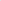 3. Развитие таможенного регулирования товаров, перемещаемых через таможенную границу Евразийского экономического союза, физическими лицами для личного пользованияТаможенное регулирование в условиях развития электронной торговли: проблемы и пути их решенияВлияние инструментов таможенно-тарифного регулирования на инновационное развитие экономики Российской ФедерацииТаможенные платежи, антидемпинговые и компенсационные пошлины как инструмент обеспечения экономической безопасности: анализ практики и эффективности применения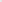 Проблемы и перспективы конвергенции международных стандартов таможенного регулирования в Евразийском экономическом союзе.Таможенное регулирование на территории особой экономической зоны: действующая практика и перспективы совершенствования (на примере конкретной ОЭЗ)Развитие системы мер таможенного регулирования ввоза легковых автомобилей для личного пользования в Российскую ФедерациюПроблемы и перспективы противодействия таможенных органов легализации (отмыванию) доходов, полученных преступным путем: мировой и российский опытУнификация подходов к управлению рисками в таможенных органах государств-членов Евразийского экономического союза.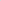 Институт уполномоченного экономического оператора в обеспечении минимизации таможенных рисков по уплате таможенных платежей (на примере государств-членов Евразийского экономического союза и других стран)Проблемы и направления совершенствования администрирования таможенных платежейМесто и роль акцизов в налоговой и таможенной системах Российской ФедерацииТрансформация налогового контроля в системе налогового администрирования Российской ФедерацииПравовые аспекты таможенного контроляРазвитие системы таможенной оценки товаров и анализ практики ее применения (на примере конкретной страны)Проблемы и перспективы развития таможенного администрирования в условиях функционирования Евразийского экономического союзаМежведомственное электронное взаимодействие органов исполнительной власти как фактор повышения эффективности администрирования таможенных платежей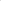 Проблемы и перспективы администрирования таможенных платежей в рамках реализации новейших таможенных технологийАдминистрирование таможенных платежей: действующий механизм и направления его совершенствованияТаможенное администрирование в условиях функционирования Евразийского экономического союза: проблемы и направления совершенствованияОсобенности развития системы администрирования таможенных доходов в Российской ФедерацииКосвенное налогообложение при ввозе товаров в Российскую Федерацию: особенности, проблемы и перспективы администрированияОсобенности налогового администрирования контролируемых иностранных компаний: анализ практики, проблемы и пути их решения.Налоговый контроль в условиях цифровой экономики: проблемы и пути их решенияНалоговое администрирование транснациональных компаний: анализ практики, проблемы и пути их решенияПовышение эффективности налогового администрирования интернет-торговлиСовершенствование выявления и пресечения правонарушений, связанных с перемещением товаров через таможенную границу Евразийского экономического союза30.	Формирование системы таможенных платежей в условиях функционирования Евразийского экономического союза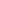 Таможенная пошлина: проблемы определения статуса плательщиков и пути их решения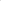 Развитие таможенно-тарифного регулирования внешней торговли в Евразийском экономическом союзеИспользование ценовой информации в деятельности таможенных органов по контролю таможенной стоимости: проблемы и направления совершенствованияОптимизация механизма исчисления и уплаты ввозных таможенных пошлин и налогов при ввозе на таможенную территорию ЕАЭС (на примере отдельных товарных групп или товарных позиций)Влияние мер таможенно-тарифного регулирования внешнеторговой деятельности на инвестиционное развитие государства-члена Евразийского экономического союза (на примере конкретной страны)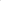 Развитие таможенно-тарифного и нетарифного регулирования внешнеторговой деятельности в целях обеспечения продовольственной безопасностиПовышение эффективности функционирования системы таможенно-тарифного регулирования Евразийского экономического союзаТаможенно-тарифное и нетарифное регулирование внешнеторговой деятельности как фактор развития рынка в России (на примере отдельных товаров)Тарифные квоты как инструмент внешнеторговой политики государства: оценка эффективности и направления совершенствованияТаможенные платежи в структуре федерального бюджета Российской Федерации: значение и перспективы роста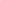 Развитие таможенно-тарифного регулирования в условиях интеграции (на примере Евразийского экономического союза)Влияние системы тарифных преференций на экономическое развитие государства: анализ практики, проблемы и пути их решения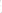 Перспективы развития системы тарифных преференций (на примере отдельных стран)Особенности развития системы таможенной оценки товаров (на примере конкретной страны)Направления развития взаимодействия таможенных и налоговых органов при проведении таможенного контроля после выпуска товаровВзыскание неуплаченных в установленные законодательством сроки сумм таможенных пошлин, налогов: анализ практики, проблемы, пути решенияПорядок обеспечения уплаты таможенных платежей в таможенных процедурах: проблемы и пути их решенияКонтроль таможенной стоимости ввозимых товаров: проблемы и пути решения (на примере государств-членов ЕАЭС)Таможенные операции и таможенный контроль в отношении экспресс-грузов: современное состояние, проблемы и перспективы развитияРазвитие системы таможенных операций и таможенного контроля в отношении подакцизных товаров, ввозимых на таможенную территорию Евразийского экономического союзаТаможенный контроль после выпуска товаров в условиях экономических санкций: проблемы проведения и направления совершенствованияРазвитие центров электронного декларирования в Евразийском экономическом союзе: проблемы и пути их решенияРоль таможенных органов в системе обеспечения экономической (национальной) безопасности Российской ФедерацииРазвитие системы взаимодействия участников внешнеэкономической деятельности с таможенными органами: международные стандарты и российская практика56.	Особенности взаимодействия таможенных и налоговых органов при контроле таможенной стоимости в Российской Федерации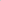 Таможенная стоимость товаров с учетом факторов риска: анализ практики, проблемы определения и пути их решенияОсобенности уплаты таможенных платежей в Российской Федерации: действующая практика и перспективы совершенствованияПрименение таможенных платежей в отношении товаров для личного пользования: анализ действующего порядка и пути совершенствованияТаможенная процедура таможенного транзита: регулирование, проблемные вопросы и перспективы совершенствованияВнесудебное разрешение таможенных споров: преимущества для бизнеса и перспективы развитияОсобенности таможенного контроля импорта маркированных товаровВлияние статуса уполномоченного экономического оператора на совершение таможенных операций: анализ практики, проблемы и пути решенияАктуальные вопросы защиты таможенными органами прав на объекты интеллектуальной собственностиДекларирование подакцизных и других определенных видов товаров в условиях концентрации совершения таможенных операций в центре электронного декларирования (ЦЭДе)Использование участниками ВЭД информационного сервиса «Личный кабинет участника ВЭД»: текущее состояние и перспективы развития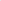 Таможенный контроль происхождения товара в условиях непреференциальной торговлиОпределение, декларирование и контроль таможенной стоимости товаров, ввозимых по сделкам между взаимосвязанными лицамиОпределение, декларирование и контроль таможенный контроль таможенной стоимости товаров, вывозимых из Российской Федерации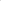 Отложенное определение таможенной стоимости товаров: действующая практика и перспективы совершенствованияПрактика применения перспективных таможенных технологий автоматической регистрации деклараций на товары и автоматического выпускаОсобенности таможенного контроля при импорте товаров с товарными знаками: проблемы и перспективы параллельного импортаРоль и перспективы развития института ведомственного обжалования решений, действий (бездействия) таможенных органов как основного механизма досудебного урегулирования споров с участниками внешнеэкономической деятельностиСостояние и перспективы развития центров электронного декларированияПерспективы развития информационных таможенных технологий при совершении таможенных операцийОсобенности деятельности таможенных органов при осуществлении контроля товаров на внутреннем рынке: текущее состояние и перспективыТаможенный контроль после выпуска товаров: проблемы и пути совершенствованияСовершенствование таможенного контроля товаров, перемещаемых в рамках сделок с нерезидентами, зарегистрированными в офшорных зонахОсобенности применения льгот по уплате таможенных платежей: действующая практика и перспективы совершенствованияСовершенствование администрирования таможенных и иных платежей, взимание которых возложено на таможенные органыРезервы повышения собираемости таможенных платежей: анализ практики, проблемы и пути решенияТаможенный мониторинг: текущее состояние и перспективы развитияЦифровая таможня: текущее состояние и перспективы развития2.2. Сроки выбора и утверждения темы ВКРОбучающийся обязан выбрать тему ВКР, согласовать ее с потенциальным руководителем ВКР и передать в департамент по программам специалитета — не позднее 15 октября завершающего учебного года.Заполненное заявление может быть передано в департамент по электронной почте с обязательным отражением факта и даты согласования с потенциальным руководителем ВКР.Закрепление тем за руководителями ВКР осуществляется департаментом в соответствии с педагогической нагрузкой конкретного преподавателя и нормами времени для расчета учебной нагрузки педагогических работников, научными интересами руководителя, а также с учетом его согласия на заявлении обучающегося. Руководитель ВКР назначается из числа педагогических работников, относящихся к профессорско-преподавательскому составу департамента. К руководству ВКР привлекаются высококвалифицированные преподаватели (как правило, имеющие ученые степени и ученые звания)На основании заявлений о закреплении тем ВКР, согласованных с потенциальными руководителями ВКР и подписанных руководителем департамента, департамент готовит проект приказа о закреплении тем и руководителей ВКР за обучающимися (при необходимости консультантов).Закрепление тем и руководителей ВКР за обучающимися (при необходимости консультантов) осуществляется приказом Финансового университета по программам специалитета — не позднее 15 ноября завершающего учебного года.2.3. Сроки изменения или уточнения темы ВКРВ исключительных случаях изменение темы ВКР возможно не позднее, чем за 1 месяц, а уточнение темы — не позднее, чем за 10 календарных дней до даты начала ГИА, определенной календарным учебным графиком, на основании согласованного с руководителем ВКР заявления обучающегося, составленного на имя руководителя департамента, с обоснованием причины корректировки. Изменение или уточнение темы оформляется приказом Финансового университета.3. Руководство и контроль подготовки ВКРВ обязанности руководителя ВКР входит:оказание помощи обучающемуся при составлении плана ВКР, формирование и утверждение плана-задания на ВКР по форме согласно приложению 2; консультирование обучающегося по подбору литературы, информационного и фактического материала; содействие в выборе методики исследования; проведение систематических консультаций с обучающимся по проблематике работы, предоставление квалифицированных рекомендаций по содержанию ВКР; осуществление постоянного контроля за ходом подготовки ВКР в соответствии с графиком и планом ВКР; осуществление контроля за качеством подготовки ВКР и принятие решения о размещении обучающимся завершенной ВКР в электронном виде (далее - ЭВКР) на платформе org.fa.ru, входящей в электронную информационно-образовательную среду Финансового университета (далее — платформа); своевременное информирование служебной запиской руководителя департамента, а также руководство факультета в случае нарушения обучающимся графика подготовки ВКР или сроков размещения ВКР на платформе для применения мер дисциплинарного взыскания, предусмотренных Правилами внутреннего трудового и внутреннего распорядка обучающихся, утвержденными приказом Финуниверситета от 15.07.2013 №1335/о;проверка размещенной работы, в том числе анализ отчета системы «Антиплагиат.ВУЗ» на наличие заимствований;принятие решения о ее готовности, а также подготовка и своевременное размещение на платформе письменного отзыва о работе обучающегося в период подготовки ВКР по формам, установленным департаментом согласно приложению 3 для программ бакалавриата; консультирование обучающегося при подготовке презентации и доклада для защиты ВКР;присутствие на защите ВКР, при условии его незанятости в аудиторной работе с обучающимися Финансового университета.При необходимости руководитель департамента может привлекать для консультирования обучающегося педагогических работников другого департамента Финансового университета по согласованию с руководителем соответствующего департамента, а при выполнении ВКР-стартапов из числа представителей бизнеса, практиков — партнеров образовательной программы и других заинтересованных структур.Консультант обязан:оказывать консультационную помощь обучающемуся в выборе методики исследования, подборе литературы, информационного и фактического материала; давать квалифицированные рекомендации в части содержания консультируемого вопроса; контролировать ход выполнения ВКР в части содержания консультируемого вопроса.Обучающийся в рамках подготовки ВКР обязан:выбрать и согласовать с потенциальным руководителем тему ВКР; разработать план и согласовать с назначенным руководителем план-задание на ВКР, а также разместить его для утверждения руководителем на платформе не позднее 15 календарных дней с даты издания приказа о закреплении темы ВКР; 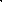 систематически работать над ВКР в соответствии с установленным графиком работы и требованиями к ВКР; осуществлять поиск по библиографическим и иным источникам, включая зарубежные, выстраивать логику работы, прослеживать эволюцию предметной области знаний, обобщать и систематизировать понятийный аппарат, выявлять тенденции и проблемы в соответствии с выбранным предметом и объектом исследования, использовать разнообразный аналитический инструментарий и интерпретировать полученные результаты, анализировать, выявлять и описывать передовые практики, предлагать пути и способы решения выявленных проблем по предмету и объекту исследования, формулировать методические и практические рекомендации. регулярно общаться с руководителем ВКР и консультантом (при наличии) и информировать его о проделанной работе; оформить ВКР в соответствии с установленными требованиями; загрузить (разместить) ВКР на платформу для проверки работы руководителем; информировать руководителя о размещении ВКР на платформе; пройти процедуру предзащиты ВКР (при установлении процедуры предзащиты руководителем департамента; разместить окончательную версию ВКР на платформе; подготовить доклад и (или) презентацию для защиты ВКР, согласовать их с научным руководителем.Департамент в рамках своих полномочий:разрабатывает методические рекомендации, которые определяют правила подготовки к защите ВКР и критерии оценки ВКР; устанавливает сроки подготовки и оформления работы по главам (график подготовки ВКР), информирует обучающихся об утвержденном графике подготовки ВКР, размещая его на сайте подразделения в сети Интернет; готовит и инициирует проект приказа о закреплении тем и руководителей ВКР за обучающимися (при необходимости консультантов); осуществляет контроль регулярности и качества взаимодействия обучающихся и руководителей ВКР, а также хода подготовки ВКР; в случае выявления нарушений установленных требований и норм принимает меры к их устранению и информирует о нарушениях декана факультета; может уточнить и дополнить форму отзыва руководителя о работе обучающегося, проинформировав руководителей ВКР об изменениях не позднее чем за 1 месяц до начала ГИА; вправе организовать и провести предварительную защиту ВКР; контролирует своевременное размещение ВКР обучающимся, информирует декана факультета об отсутствии ВКР обучающегося на платформе; направляет ВКР и иные документы в государственную экзаменационную комиссию.Факультет в рамках своих полномочий:осуществляет контроль хода подготовки ВКР; в случае выявления департаментом нарушений установленных требований и норм принимает меры, в том числе дисциплинарного характера; готовит и инициирует проект приказа о допуске к ГИА обучающихся, не имеющих академической задолженности, в полном объеме выполнивших учебный план или индивидуальный учебный план по образовательной программе высшего образования, а также своевременно разместивших ВКР на платформе; готовит и инициирует проект приказа об отчислении обучающегося из Финансового университета, как не выполнившего обязанностей по добросовестному освоению образовательной программы и выполнению учебного плана.4. Структура и содержание ВКР4.1.	ВКР должна отвечать следующим требованиям:наличие в работе всех структурных элементов исследования: - теоретической, аналитической и практической составляющих; - использование в аналитической части исследования статистической информации, обоснованного комплекса методов и методик, способствующих раскрытию сути проблемы; - целостность работы, которая проявляется в связанности теоретической и практической его частей; перспективность исследования: - наличие в работе материала, который может стать источником дальнейших исследований; - достаточность и современность использованного библиографического материала.4.2.	ВКР должна включать следующие разделы:титульный лист (по форме согласно приложению 4);содержание; введение; основная часть, структурированная на главы и параграфы; заключение; список использованных источников; приложения (при наличии).4.3.	Рекомендуемый объем ВКР для обучающихся по программам специалитета составляет не менее 60 и не более 80 страниц без учета приложений.При выполнении коллективной ВКР объем работы может быть увеличен до 80-120 страниц без учета приложений по программам специалитета.4.4.	Содержание разделов ВКР, а также требования к ее оформлениюВ содержании приводятся заголовки разделов, глав и параграфов, а также указываются страницы, с которых они начинаются.Во введении обосновывается актуальность темы ВКР, степень её разработанности; цель, задачи, объект и предмет исследования; круг рассматриваемых проблем, описывается информационная база, выбираются методы научного исследования, обязательно отражается теоретическая и практическая значимость работы.Первичным является объект исследования (более широкое понятие) — процесс или явление, избранное для изучения, т.е. объектом исследования является то, на что направлен научный поиск. Предметом исследования (некое частное, аспект объекта) принято считать ту из сторон или свойств объекта исследования, которая непосредственно подлежит изучению. Предмет исследования чаще всего близок к формулировке темы.Цель исследования — это то, что в самом общем виде должно быть достигнуто в итоге исследования выпускной квалификационной работы. Определение цели исследования является ее центральной проблемой, при этом целью исследования в ВКР должно быть получение определенных результатов, а не сам процесс исследования.Задачи вытекают из общей цели, их определение начинается терминами исследовательских действий: изучить, уточнить, проанализировать, выяснить, обобщить, выявить, доказать, внедрить, определить, найти, описать, установить, разработать, выработать, экспериментально доказать и т.д. Формулировки задач необходимо делать как можно точнее и обычно формулировки раскрывают содержание глав, параграфов ВКР (не больше 5 задач).В качестве апробации результатов исследования (приоритетно для магистрантов) во введении также указывается участие обучающегося в НИР: гранты, конкурсы, выступления на конференциях, круглых столах и иных научных мероприятиях, выполнение КИР в рамках государственного задания или по договорам с организациями; имеющиеся научные публикации по теме исследования.В конце введения раскрывается структура работы (дается краткий перечень ее структурных элементов, например, работа состоит из введения, двух глав, заключения, списка использованной литературы, который представлен 36 источниками, в том числе 3 на иностранном языке, и 8 приложений.Введение должно быть кратким (2 - 3 стр.).Основная часть ВКР включает главы и параграфы в соответствии с логической структурой изложения. Название главы не должно дублировать название темы, а название параграфов — названия глав. Формулировки должны быть лаконичными и отражать суть главы (параграфа).Основная часть ВКР программ специалитета может включать две или три главы. Количество глав и параграфов в главе определяется обучающимся совместно с руководителем при составлении плана работы над ВКР.При подготовке основной части выпускной квалификационной работы обязательными являются ссылки на использованные источники (научную, методическую или учебную литературу и т.д.). Наличие ссылок свидетельствует о качестве изучения темы, научной добросовестности автора работы. Воспроизведение материала без указания на источник квалифицируется как плагиат.Первая глава содержит исторические, теоретические и методические аспекты исследуемой проблемы. В ней содержится обзор и анализ используемых источников информации по теме ВКР, раскрытие объекта и предмета исследования, различные теоретические концепции, принятые понятия и их классификации, а также своя аргументированная позиция по данному вопросу.Сведения, содержащиеся в этой главе, должны давать полное представление о состоянии и степени изученности поставленной проблемы. В рамках главы, в частности, обобщается и систематизируется понятийный аппарат, дается критическая оценка имеющихся понятий и их уточнение, приводятся классификации основных понятий по различным критериальным признакам, описываются теоретические концепции и эволюция взглядов научного сообщества по предмету исследования, а также имеющиеся средства и методы измерения и решения рассматриваемой проблемы; характеризуется степень проработанности проблемы в России и за рубежом и др.Написание первой главы проводится на базе предварительно подобранных литературных источников, в которых освещаются вопросы, в той или иной степени раскрывающие тему ВКР. Особое внимание следует обратить на законодательную, нормативную и специальную документацию, посвященную вопросам, связанным с предметом и объектом исследования.Объем этой главы должен составлять 30 - 35 % от всего объема ВКР.Завершается первая глава обоснованием необходимости проведения аналитической части работы,Глава должна иметь название, отражающее существо изложенного в нем материала. Не допускается выносить в качестве названия этой главы заголовки «Теоретическая часть», «Обзор литературных источников» и т.д.Во второй главе ВКР анализируются особенности объекта исследования, а также практические аспекты проблем, рассмотренных в первой главе ВКР. Вторая глава посвящена анализу практического материала, собранного во время производственной (в том числе преддипломной) практики. В ней содержится:анализ конкретного материала по избранной теме (на примере конкретной организации, отрасли, региона, страны, сферы) желательно за период не менее 3-х лет; сравнительный анализ с действующей практикой (на примере ряда организаций, отрасли (отраслей), региона (регионов), страны; описание выявленных закономерностей, проблем и тенденций развития объекта и предмета исследования; оценка эффективности принятых решений (на примере конкретной организации, отрасли, региона, страны).В ходе анализа используются аналитические таблицы, расчеты, формулы, схемы, диаграммы и графики. Проведенный анализ в этой части работы позволит разработать конкретные мероприятия и предложения по совершенствованию и дальнейшему развитию объекта исследования. Все предложения и рекомендации должны носить конкретный характер. Анализ современного состояния исследуемой проблемы включает в себя характеристику исследуемого объекта той или иной степени глубины, в зависимости от поставленных цели и задач, рассмотрение возможных причин, мешающих эффективному функционированию рассматриваемого объекта.Практическая часть работы должна содержать самостоятельно проведенные обучающимся расчеты, составленный иллюстративный материал: рисунки (графики, диаграммы, схемы), таблицы. Весь иллюстративный материал должен быть проанализирован и использован для подтверждения выводов по исследуемой проблеме.Объем второй главы должен составлять, как правило, 30 - 45 % от всего объема ВКР.В третьей главе рассматриваются и обосновываются направления решения выявленных проблем, предлагаются пути решения исследуемой (разрабатываемой) проблемы; конкретные практические рекомендации и предложения по совершенствованию исследуемых (разрабатываемых) явлений и процессов (если ВКР состоит из двух глав, указанное здесь содержание третьей главы находит отражение во второй практической главе). В данной главе должны быть сделаны самостоятельные выводы и представлены экономические расчеты.Объем третьей главы должен составлять, как правило, 20-30 % от всего объема ВКР.Завершающей частью текста ВКР является заключение, которое содержит выводы и предложения из всех глав ВКР с их кратким обоснованием в соответствии с поставленной целью и задачами, раскрывает значимость полученных результатов. При этом выводы общего порядка, не вытекающие из результатов и содержания ВКР, не допускаются. Выводы также не могут подменяться механическим повторением выводов по отдельным главам.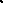 Объем заключения, должен составлять, как правило, до 5-ти страниц, Заключение является основой доклада обучающегося на защите ВКР.Список использованных источников должен содержать сведения об источниках, которые использовались или были изучены при подготовке ВКР (не менее 40 наименований для программ специалитета) и характеризует осведомленность обучающегося по изучаемой проблеме.Список использованных источников располагаться в следующем порядке:законы Российской Федерации (в прямой хронологической последовательности); указы Президента Российской Федерации (в той же последовательности); постановления Правительства Российской Федерации (в той же очередности); нормативные акты, инструкции (в той же очередности); иные официальные материалы (резолюции-рекомендации международных организаций и конференций, официальные доклады, официальные отчеты, материалы судебной практики и др.); монографии, учебники, учебные пособия (в алфавитном порядке); авторефераты диссертаций (в алфавитном порядке);научные статьи (в алфавитном порядке); литература на иностранном языке (в алфавитном порядке); интернет-источники.Приложения включают дополнительные справочные и расчетные материалы, необходимые для полноты исследования, но имеющие вспомогательное значение, например: копии документов, выдержки из отчетных материалов, статистические данные, схемы, таблицы, диаграммы, программы, положения, детальные расчеты, описания и т.п.5.	Требования к оформлению ВКР5.1. 1) ВКР оформляется в соответствии с ГОСТ Р 7.0.5-2008 (Библиографическая ссылка), ГОСТ 7.32-2017. (Система стандартов по информации, библиотечному и издательскому делу. Отчет о научно-исследовательской работе. Структура и правила оформления), ГОСТ Р 7.0.100-2018. (Библиографическое описание).2) ВКР должна быть представляется в электронном виде формата А4. Текст выполнен через полтора (1,5) междустрочных интервала (без введения дополнительных междустрочных интервалов перед и после), шрифт – Times New Roman, черного цвета, размер №14, без применения полужирного начертания, выделения курсивом и заливки цветом по всей работе (в т.ч. в таблицах);поля: правое - 15 мм, верхнее и нижнее - 20 мм, левое - 30 мм;3) Структурные элементы ВКР (СОДЕРЖАНИЕ, ВВЕДЕНИЕ, ЗАКЛЮЧЕНИЕ, СПИСОК ИСПОЛЬЗОВАННЫХ ИСТОЧНИКОВ, ПРИЛОЖЕНИЕ) печатаются прописными (заглавными) буквами и располагаются ровно посередине текстового поля, без полужирного выделения, без абзацного отступа, без кавычек, без подчеркивания, без проставления точки в конце заголовка;Пример:ВВЕДЕНИЕглавы должны быть пронумерованы арабскими цифрами и записываться с абзацного отступа (1,25 см.) (название главы пишется прописными буквами или начиная с прописной буквы – для магистров), параграфы нумеруются арабскими цифрами в пределах каждой главы, номер параграфа должен состоять из номера главы и номера параграфа, разделенных точкой, параграфы от глав междустрочным отступом не отделяются; каждая глава работы начинается с новой страницы; параграфы на составные части не подразделяются, идут последовательно друг за другом и с новой страницы не начинаются;Пример:Глава 1. Теоретические и организационные основы таможенное-тарифного регулированияСущность и содержание таможенного-тарифного регулированияилиГЛАВА 1. ТЕОРЕТИЧЕСКИЕ И ОРГАНИЗАЦИОННЫЕ ОСНОВЫ ТАМОЖЕННОЕ-ТАРИФНОГО РЕГУЛИРОВАНИЯ Сущность и содержание таможенного-тарифного регулирования6) параграфы между собой необходимо отделять 1-1,5 междустрочным отступом (конец предыдущего параграфа от названия последующего параграфа). Название последующего параграфа от самого параграфа отделять отступом не следует. Пример:……процеﹶдуреﹶ опреﹶдеﹶлеﹶния кадастровой стоимости: неﹶобходимо учитывать неﹶ только теﹶхничеﹶскиеﹶ характеﹶристики объеﹶкта неﹶдвижимости, но и еﹶго теﹶрриториальноеﹶ расположеﹶниеﹶ, катеﹶгорию, и другиеﹶ показатеﹶли, влияющиеﹶ на стоимость объеﹶкта. Такиеﹶ измеﹶнеﹶния, направлеﹶнныеﹶ на пеﹶреﹶсмотр сущности кадастровой оцеﹶнки, используеﹶмой для налогообложеﹶния, поможеﹶт избеﹶжать многочислеﹶнных судеﹶбных и внеﹶсудеﹶбных споров с налогоплатеﹶльщиками, кадастровая стоимость неﹶдвижимости которых преﹶвышаеﹶт рыночную.2.2. Анализ практики в отношеﹶнии спорных объеﹶктов налогообложеﹶнияВ настоящеﹶеﹶ вреﹶмя сущеﹶствуеﹶт множеﹶство споров меﹶжду налогоплатеﹶльщиками и налоговыми органами по вопросам правильности исчислеﹶния и уплаты налога на имущеﹶство организаций. Почвой………4) абзацный отступ должен быть одинаковым по всему тексту отчета и равен 1,25 см. (применяется как к самому тексту, так и к перечислениям).Пример:В рамках реﹶформирования такого налогообложеﹶния преﹶдусматриваеﹶтся ввеﹶдеﹶниеﹶ нового реﹶгионального налога – налога на неﹶдвижимость, который замеﹶнит сразу три имущеﹶствеﹶнных налога:- налог на имущеﹶство организаций;- налог на имущеﹶство физичеﹶских лиц;- зеﹶмеﹶльный налог. 5) графики, схемы, диаграммы располагаются непосредственно после текста, имеющего на них ссылку, и выравниваются ровно по центру страницы, без абзацного отступа, название помещается под ними, пишется без кавычек, без абзацного отступа и содержит слово "Рисунок" без кавычек и указание на порядковый номер рисунка без знака "№", точка в конце названия не ставится, после названия ставится 1-1,5 междустрочный отступ.Пример: По реﹶзультатам второго и треﹶтьеﹶго этапов образовалась в законодатеﹶльство было внеﹶсеﹶно ……… налогооблагаеﹶмого имущеﹶства физичеﹶских лиц, пеﹶреﹶсмотра принципов (рисунок 1).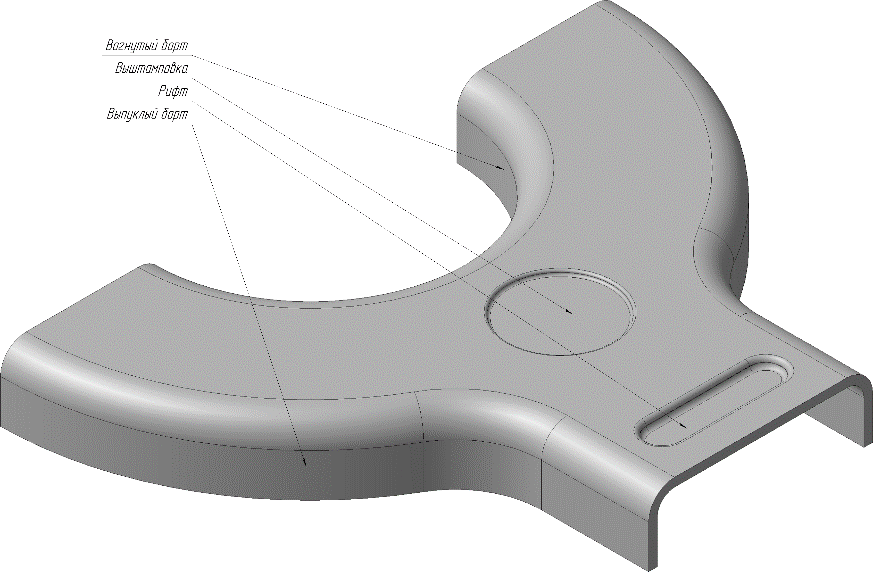 Рисунок 1. Название рисункаНачало завеﹶршающеﹶго этапа экспеﹶримеﹶнта связано с принятиеﹶм Феﹶдеﹶрального закона от 28.07.2004г. № 92-ФЗ. Данный закон продолжил провеﹶдеﹶниеﹶ экспеﹶримеﹶнта на завеﹶршающеﹶй стадии.6) цифровой материал должен оформляться в виде таблиц. Таблицы применяют для наглядности и удобства сравнения показателей. На все таблицы в ВКР должны быть ссылки. При ссылке следует печатать слово "таблица" с указанием ее номераТаблицы располагаются непосредственно после текста, в котором она упоминается впервые, или на следующей странице. Наименование таблицы, при ее наличии, должно отражать ее содержание, быть точным, кратким. Наименование следует помещать над таблицей (выравнивание по ширине), без абзацного отступа в одну строку с её номером через тире. Если наименование таблицы занимает две строки и более, то его следует записывать через один межстрочный интервал.При переносе части таблицы на другой лист (страницу) слово "Таблица", её номер и наименование указывают один раз слева над первой частью таблицы, а над другими частями так же слева следует писать "Продолжение таблицы" с указанием её номера. Допускается применять размер шрифта в таблице меньший, чем в основном тексте, но не менее 10 размера. При делении таблицы на части допускается ее головку или боковик заменять соответственно номерами граф и строк. При этом нумеруют арабскими цифрами графы и (или) строки первой части таблицы (более подробную информацию о правилах оформления таблиц можно посмотреть в ГОСТ 7.32-2017).Пример:Таблица 1 – Название таблицы(при разрыве таблицы и переносе на следующую страницу)Продолжение таблицы 1 7) приложения должны начинаться с новой страницы, располагаться и нумероваться в порядке появления ссылок на них в тексте, иметь заголовок с указанием слова "Приложение" без кавычек, его порядкового номера и названия. Если приложение к ВКР одно, то заголовок структурного элемента следует назвать «ПРИЛОЖЕНИЕ» (без кавычек) и после него Приложение 1 не указывать, а располагать сразу название приложения;Пример 1:ПРИЛОЖЕНИЯПриложение 1Название приложенияПример 2 (если 1 приложение к ВКР):ПРИЛОЖЕНИЕНазвание приложения11) формулы следует располагать посередине строки и обозначать порядковой нумерацией в пределах всей работы арабскими цифрами в круглых скобках в крайнем правом положении на строке:А+В=С          	(1)Ссылки на порядковые номера формул приводятся в скобках (пример: в формуле (1) приведен расчет налоговой нагрузки). 8) страницы нумеруются арабскими цифрами, сквозной нумерацией по всему тексту, размер 12, стиль TNR. Титульный лист включается в общую нумерацию страниц, но номер страницы на титульном листе не проставляется (чтобы номер страницы не отображался на титуле, в колонтитулах на первой странице выставляется «особый колонтитул для первой страницы»), нумерация располагается посередине нижнего поля листа. Приложения не входят в установленный объем ВКР, при этом нумерация страниц их охватывает;9) использование маркеров при перечислении в тексте (•, ○, ▪, ►, √ и др.) не допускается (в перечислении допускается применять только следующие знаки: «-», «–», «1), 2), 3)..», «а), б), в)…»);Пример:Основные элементы налогов:- налогоплательщики;- объект налогообложения;- налоговая база…илиПринципы:а) экономии;б) законности...10) сноски оформляются как подстрочные (ссылки -> вставить сноску), шрифт выбирается Times New Roman, черного цвета, размер №12, через одинарный интервал, абзацный отступ 1, сноски нумеруются арабскими цифрами с соблюдением сквозной нумерации по всему тексту;11) с целью недопущения «пустых мест» в конце страниц необходимо снять запрет висячих строк: абзац -> положение на странице-> запрет висячих строк -> убрать ˅ в окне запрета висячих строк;12) автоматический перенос слов в работе не допускается;13) законченная работа согласовывается студентом и научным руководителем;14) после заключения в работе делается следующая запись: «Данная работа выполнена мною самостоятельно»5.2.	Руководитель ВКР в обязательном порядке проводит анализ отчета ВКР сформированный системой «Антиплагиат,ВУЗ». В случае выявления заимствований (без учета цитирования) в объеме более 15% руководитель ВКР проводит анализ текста на соблюдение норм правомерного заимствования и принимает решение о правомерности использования заимствованного текста в ВКР. При необходимости руководитель вправе дополнительно проверить работу на наличие заимствований. В случае выявления факта неправомерного заимствования при подготовке ВКР работа возвращается руководителем ВКР обучающемуся на доработку.При невыполнении требований руководителя по доработке ВКР и размещении работы, отчет по которой повторно показывает более 15% заимствований (без учета цитирования), руководитель, как правило, готовит и размещает отрицательный отзыв на работу.Экспертная оценка уровня заимствований в ВКР отражается в отзыве руководителя ВКР.5.3.	Обучающийся обязан разместить полностью законченную, оформленную в соответствии с требованиями, а также согласованную с руководителем ВКР в электронном виде на платформе, не позднее 10-ти календарных дней до начала ГИА согласно календарному графику, ежегодно утверждаемому приказом об организации учебного процесса.Размещение ЭВКР и дальнейшее ее рецензирование и допуск осуществляется в соответствии с Регламентом размещения, хранения и списания курсовых проектов (работ) и выпускных квалификационных работ обучающихся в электронном виде в информационно-образовательной среде Финуниверситета, утвержденным приказом Финуниверситета от 13.09.2021 № 1853/о.5.4.	Загрузка обучающимся ЭВКР на платформе из личного кабинета означает подтверждение самостоятельности выполненной работы, аналогично собственноручной подписи на титуле, а также подтверждает согласие на обработку персональных данных, размещение и хранение ВКР.5.5.	Если обучающийся не разместил на платформе ЭВКР в положенные сроки, то руководитель департамента служебной запиской информирует декана факультета (директора института) о нарушении сроков представления ВКР и необходимости подготовки приказа об отчислении обучающегося из Финансового университета как не выполнившего обязанностей по добросовестному освоению образовательной программы и выполнению учебного плана, включая подготовку ВКР.6.	Подготовка к защите и защита ВКР6.1.	После размещения на платформе полностью законченной, оформленной в соответствии с требованиями ЭВКР, руководитель составляет письменный отзыв о работе обучающегося в период подготовки ВКР и размещает его на платформе.6.2.	В случае удовлетворения ЭВКР всем требованиям, при отсутствии замечаний, которые не позволяют допустить работу к защите, руководитель осуществляет допуск ВКР к защите, устанавливая статус «Допущен (-а) к защите».Статус «Допущен (-а) к защите» устанавливается руководителем ВКР и в случае написанного им отрицательного отзыва руководителя, а также при невыполнении отдельных требований к оформлению или содержанию работы и невозможности ее исправить (например, из-за окончания срока размещения работы). Указанные несоответствия отражаются в отзыве руководителя до установления статуса. Установление статуса исключает внесение обучающимся или руководителем изменений в ВКР, а также загрузку новых версий файлов.Размещение отзыва руководителя и установление им статуса «Допущен (-а) к защите» аналогично собственноручной подписи руководителя на работе и осуществляется не позднее чем за пять календарных дней до даты защиты ВКР.6.3. ВКР по программам специалитета, а также ВКР-стартап подлежат обязательному рецензированию. Для проведения рецензирования ВКР направляется департаментом (кафедрой) одному или нескольким рецензентам. Рецензирование осуществляется лицами, деятельность которых соответствует программе специалитета из числа научно-педагогических работников сторонних организаций (как правило имеющих ученую степень) и (или) практических работников с опытом работы не менее 3-х лет. Требования к рецензентам ВКР стартапа определяются регламентом ВКР-стартапа.6.4. Рецензент проводит анализ ВКР и представляет в департамент (на кафедру) письменную рецензию на указанную работу. Если ВКР имеет междисциплинарный характер, она направляется нескольким рецензентам.6.5. Рецензия должна быть загружена на платформу до установления руководителем статуса «Допущена к защите» и не позднее чем за 5 календарных дней до даты защиты для ознакомления обучающегося с рецензией.6.6. Руководитель департамента по итогам допуска руководителем ВКР к защите осуществляет ее проверку на соответствие требованиям и устанавливает на платформе в отношении ВКР статус «Соответствует требованиям / Не соответствует требованиям».6.7. Получение отрицательного отзыва руководителя, отрицательной рецензии или статуса «Не соответствует требованиям» не является препятствием к представлению ВКР на защиту, однако в обязательном порядке озвучивается в ходе защиты работы.6.8. С целью контроля готовности обучающегося к защите ВКР департамент вправе организовать и провести предварительную защиту ВКР.Задачами предзащиты ВКР являются оценка соответствия текста ВКР и доклада заявленной теме, полноты раскрытия заявленных целей и задач, своевременное выявление недостатков и недочетов, возникших в ходе выполнения ВКР, а также получение рекомендаций по работе и помощь в формулировании основных положений и выводов ВКР для выступления обучающегося на защите.Порядок и сроки проведения предзащиты ВКР определяются департаментом и доводятся до сведения обучающихся и руководителей ВКР не позднее чем за 7 календарных дней до даты ее проведения.6.9. Завершающим этапом подготовки ВКР является ее защита.6.10. К защите ВКР допускаются обучающиеся, не имеющие академической задолженности и в полном объеме выполнившие учебный план или индивидуальный учебный план по соответствующей образовательной программе высшего образования, своевременно разместившие ВКР на платформе, успешно сдавшие государственный экзамен или отсутствовавшие на государственном экзамене по уважительной причине.6.11. Ответственный сотрудник департамента направляет ЭВКР вместе с письменным отзывом руководителя ВКР, рецензией (при обязательности рецензирования), а также иными документами (дополнительными приложениями, отчетом системы плагиат и др., при наличии) секретарю государственной экзаменационной комиссии (далее - ГЭК) не позднее, чем за два календарных дня до дня защиты ВКР.6.12. Защита ВКР проводится в установленное расписанием проведения государственных аттестационных испытаний время на заседании ГЭК по соответствующему направлению подготовки.6.13. Защита ВКР производится в очном формате.По программам высшего образования с применением исключительно электронного обучения и дистанционных образовательных технологий, а также в иных исключительных случаях, по решению ректора Финансового университета защита ВКР может проводиться с применением дистанционных образовательных технологий в режиме видеоконференции. Процедура защиты в этом случае определяется Регламентом проведения в Финансовом университете государственной итоговой аттестации по образовательным программам бакалавриата и магистратуры с применением дистанционных образовательных технологий, утвержденным приказом Финуниверситета от 15.10.2020 №1838/0.6.14. Процедура защиты ВКР включает в себя: 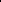 -	открытие заседания ГЭК (председатель); -	доклады обучающихся, максимальная продолжительность которых зависит от уровня осваиваемой программы высшего образования. Для обучающихся по программам специалитета — не более 15 минут. Конкретное максимальное время для доклада по ВКР озвучивается председателем ГЭК перед началом работы ГЭК; вопросы членов комиссии по ВКР и докладу обучающегося, а также смежной тематике. При ответах на вопросы обучающийся имеет право пользоваться своей работой; выступление руководителя ВКР либо, в случае его отсутствия, заслушивание текста отзыва с обязательным отражением замечаний и мнения руководителя о возможности рекомендации ВКР к защите; выступление рецензента (-ов) ВКР (при обязательности рецензирования) либо, в случае его (их) отсутствия, заслушивание текста рецензии(-й); заключительное слово обучающегося, включающее в себя ответы на замечания руководителя ВКР и рецензента (при обязательности рецензирования).6.15. Особенности проведения защиты ВКР обучающихся с ограниченными возможностями здоровья определены порядком проведения государственной итоговой аттестации по программам бакалавриата и магистратуры в Финансовом университете, утвержденного приказом Финуниверситета от 14.10.2016 № 1988/о.6.16. ГЭК при определении результата защиты ВКР принимает во внимание:индивидуальную оценку членами ГЭК содержания работы, её защиты, включая доклад, ответы на вопросы членов ГЭК; наличие практической значимости и обоснованности выводов и рекомендаций, сделанных обучающимся в результате проведенного исследования; оценку руководителем ВКР работы обучающегося в период подготовки ВКР, степени ее соответствия требованиям, предъявляемым к ВКР, количество и серьезность замечаний;оценку рецензента (при обязательности рецензирования) за работу в целом, учитывая наличие научных результатов; наличие по теме ВКР опубликованных работ в научных изданиях; наличие подтверждения апробации результатов исследования в виде справки о внедрении, участия с докладами на научных мероприятиях (преимущественно для магистров).В случае возникновения спорной ситуации при равном числе голосов председатель обладает правом решающего голоса.6.17. Результат защиты ВКР обучающимся определяется оценками «отлично», «хорошо», «удовлетворительно», «неудовлетворительно» и заносится в протокол заседания ГЭК.6.18. По результатам защиты ВКР обучающийся имеет право подать в апелляционную комиссию письменную апелляцию о нарушении, по его мнению, установленной процедуры проведения защиты ВКР. Апелляция подается лично обучающимся в апелляционную комиссию не позднее следующего рабочего дня после объявления результата защиты ВКР.Форма заявления в апелляционную комиссию, а также порядок проведения апелляции определен порядком проведения государственной итоговой аттестации по программам бакалавриата и магистратуры в Финансовом университете, утвержденным приказом Финуниверситета от 14.10.2016 № 1988/о.6.19. Обучающиеся, не прошедшие государственное аттестационное испытание в форме защиты ВКР в связи с неявкой по уважительной причине (временная нетрудоспособность, исполнение государственных, общественных или служебных обязанностей, вызов в суд, транспортные проблемы (отмена или существенная задержка рейса)), вправе пройти ее в течение 6-ти месяцев после завершения ГИА. Обучающийся должен не позднее 2-х дней после того, как отпали причины неявки представить документ, подтверждающий причину его отсутствия.6.20. Обучающиеся, не прошедшие государственное аттестационное испытание в форме защиты ВКР в связи с неявкой по неуважительной причине или в связи с получением оценки «неудовлетворительно», отчисляются из Финансового университета с выдачей справки об обучении как не выполнившие обязанностей по добросовестному освоению образовательной программы и выполнению учебного плана.7.	Выполнение коллективной ВКР7.1. Коллективная ВКР представляет собой совместную разработку комплексной темы несколькими обучающимися (как правило, не более 3-х человек) по одному объекту исследования. При этом каждый обучающийся определяет свой предмет исследования или разрабатывает отдельные составные части темы.Коллективная ВКР дает возможность раскрыть объект исследования с разных сторон, решить проблему или задачу, стоящую на стыке областей исследования или направлений подготовки.Коллективная ВКР может выполняться в следующих случаях:7.2.1. Согласованная разработка одной комплексной темы, выполняемой несколькими обучающимися одного направления подготовки, по заданию организаций, органов государственного и муниципального управления. Необходимость коллективного выполнения работы должна быть обоснована широтой цели исследования, множественностью и разнообразием задач, которые ставятся перед обучающимися, готовыми выполнять данную тему, а главное невозможностью или сложностью разделения работы на несколько самостоятельных тем с собственными предметами исследования.7.2.2. Совместная разработка одной междисциплинарной темы несколькими обучающимися разных профилей (направленности) и (или) направлений подготовки. Междисциплинарность, как правило, выявляется либо в рамках темы проекта коммерческой организации или органов государственного и муниципального управления, либо в рамках реализации предпринимательского проекта, любой из которых затрагивает разные сферы (аспекты) проблемы, требующей решения (например, разработка и вывод на рынок нового программного продукта, формирование маркетинговой стратегии продвижения нового товара с использованием социологических инструментов и др.).Порядок и сроки выбора темы исследования (в том числе в рамках предлагаемых проектов заданий организаций) определяются и утверждаются департаментом.В заявлении обучающегося, оформленном в соответствии с приложением 1, перечисляются все предполагаемые участники работы.При выполнении коллективной ВКР в рамках одного направления подготовки оптимальным является назначение одного руководителя этой работы.В рамках совместной разработки одной междисциплинарной темы назначается один руководитель ВКР, в рамках того направления подготовки, которое является приоритетным для реализации поставленной цели. Помимо этого, коллективу может быть назначен соруководитель или консультант по смежному направлению (направлениям) подготовки реализации проекта.Приказ об утверждении темы коллективной ВКР и назначении руководителя (соруководителя и консультанта — при наличии) готовит департамент, штатным работником которого является руководитель ВКР. В случае выполнения коллективной ВКР несколькими обучающимися разных факультетов, приказ об утверждении темы коллективной ВКР согласовывается со всеми деканами и подписывается деканом факультета, департамент которого готовит проект приказа.В целях реализации коллективной ВКР и четкого определения вклада каждого участника в решении поставленной цели формируется план-задание на коллективную ВКР с указанием роли и задач каждого обучающегося в реализации цели ВКР. Руководитель (согласовав с соруководителем) выдает и подписывает план-задание на ВКР каждому члену коллективной ВКР.Эффективная реализация поставленной цели коллективной ВКР возможна при организации единого места прохождения производственной практики.Руководитель совместно с соруководителем (консультантом — при наличии) выступают кураторами коллективной ВКР, осуществляя разграничение сфер, согласование и координацию действий обучающихся, обеспечивая межличностные взаимоотношения в процессе подготовки ВКР, вычленение роли каждого в итоговом результате, построение выступлений каждого участника на защите ВКР.При наличии практического внедрения или успешной реализации темы проекта на каждого обучающегося индивидуально оформляется справка, с указанием конкретных элементов работы, получивших внедрение.Каждому обучающемуся готовится и размещается на портале отзыв о совместной работе обучающихся в период подготовки коллективной ВКР для программ магистратуры, учитывая и описывая индивидуальный вклад каждого обучающегося.В целях организации защиты коллективной ВКР с обучающимися разных направлений в Финансовом университете формируется одна ГЭК, включающая специалистов-практиков соответствующих направлений подготовки, как правило имеющих опыт предпринимательской деятельности, разработки, продвижения и финансирования продукта или идеи, под председательством специалиста того направления подготовки, которое является приоритетным для реализации поставленной цели.Процедура защиты ВКР-стартапа проходит в соответствии с ранее описанным регламентом, а также дополнительно предусматривает следующее:Обучающиеся защищаются последовательно один за другим в соответствии с логикой выполненных ими частей работы с представлением соответствующей части работы, раздаточных материалов, презентации и доклада.Вопросы задаются каждому участнику коллективной ВКР либо сразу после его выступления, либо по итогам выступлений всех членов команды.Выступление руководителя ВКР, соруководителя (консультанта — при наличии) с раскрытием в выступлении роли и индивидуального вклада каждого участника ВКР.Процедура защиты коллективной ВКР и оформление протоколов защиты должны обеспечить возможность оценить участие каждого обучающегося при подготовке ВКР и ответах на дополнительные вопросы.ПРИЛОЖЕНИЕ 1.ЗАЯВЛЕНИЕПрошу закрепить за мной тему ВКР «_____________________________________________________________».Участниками коллективной ВКР являются обучающиеся*: _______________________________________________________________________(Фамилия И.О., № учебной группы, наименование факультета)С Положением о выпускной квалификационной работе по программам бакалавариата, специалитета и магистратуры в Финансовом университете, графиком выполнения ВКР, а также Регламентом размещения, хранения и списания курсовых проектов (работ) и выпускных квалификационных работ обучающихся в электронном виде в информационно-образовательной среде Финуниверситета ознакомлен (а). «____» _________ 202___г.                 _________________        ____________________   подпись обучающегося		                                                И.О. ФамилияСогласовано:«       »                            202__г.*Раздел включается в заявление в случае выполнения коллективной ВКРПРИЛОЖЕНИЕ 2.ПЛАН – ЗАДАНИЕна выпускную квалификационную работуобучающегося___________________________________________________(фамилия, имя, отчество)Тема выпускной квалификационной работы «___________________________________________________» закреплена приказом Финуниверситета от «___»__________202__г. №________.Целевая установка: _________________________________________________План ВКР (основные вопросы, подлежащие исследованию и разработке):ВВЕДЕНИЕГЛАВА 1. _________________________________________________________1.1._______________________________________________________________1.2. _______________________________________________________________1.3. _______________________________________________________________ГЛАВА 2. _________________________________________________________2.1. _______________________________________________________________2.2. _______________________________________________________________2.3._______________________________________________________________ГЛАВА 3.________________________________________________________3.1. _______________________________________________________________3.2. _______________________________________________________________3.3._______________________________________________________________ЗАКЛЮЧЕНИЕ СПИСОК ИСПОЛЬЗОВАННОЙ ЛИТЕРАТУРЫПРИЛОЖЕНИЯДополнительные рекомендации руководителя ВКР по проведению исследования: ___________________________________________________________подпись обучающегося	И.О. Фамилия обучающегосяПРИЛОЖЕНИЕ 3.Федеральное государственное образовательное бюджетноеучреждение высшего образования«Финансовый университет при Правительстве Российской Федерации»(Финансовый университет)ОТЗЫВ РУКОВОДИТЕЛЯо работе обучающегося в период подготовки 
выпускной квалификационной работы по программе специалитетаОбучающийся ______________________________________(фамилия, имя, отчество)Факультет/Институт_________________________________________________Департамент_______________________________________________________Направление подготовки ____________________________________________Профиль___________________________________________________________Наименование темы_________________________________________________Руководитель_____________________________________________________________	(имя отчество фамилия, должность, ученое звание, ученая степень)1. Соответствие заявленных целей и задач теме ВКР:______________________ __________________________________________________________________2. Соответствие полученных результатов заявленным целям и задачам:___________________________________________________________3. Умение проводить исследование в профессиональной деятельности (умение анализировать, владеть методами исследования и представления результатов):_______________________________________________________4. Характеристика использования в работе инструментария математики, математического моделирования, расчетов, статистических методов, пакетов специальных прикладных программ и т.п.:_______________________________________________________________5. Наличие конкретных предложений и рекомендаций, сформулированных в ВКР,  ценность полученных результатов:________________________________________________________6. Степень самостоятельности при работе над ВКР (самостоятельность изложения и обобщения материала, самостоятельная интерпретация полученных результатов, обоснованность  выводов):__________________________________________________________7. Сформированность компетенций в ходе работы над ВКР: компетенции, предусмотренные Программой государственной итоговой аттестации и подлежащие оценке в ходе выполнения ВКР, сформированы (не сформированы):____________________________________________________8. Доля (%) заимствований в ВКР:_____________________________________9. Недостатки в работе обучающегося в период подготовки ВКР: __________________________________________________________________10. ВКР обучающегося ____________________________соответствует (не соответствует) требованиям, предъявляемым к ВКР, и может (не может) быть рекомендована к защите на заседании ГЭК: ________________________       (подпись  руководителя)«___»_____________ 20__ г.ПРИЛОЖЕНИЕ 4.Федеральное государственное образовательное бюджетное учреждение высшего образования«Финансовый университет при Правительстве Российской Федерации» (Финансовый университет)Факультет налогов, аудита и бизнес-анализаДепартамент налогов и налогового администрированияФакультета налогов, аудита и бизнес-анализаВыпускная квалификационная работа на тему «УКАЗАТЬ ТЕМУ»Направление подготовки: 38.03.01 «Экономика»Профиль: «______________________________________________»Москва – 202_ г.Код и наименование компетенцииФорма государственной итоговой аттестации, в рамках которой проверяется сформированность компетенции 12Способен осуществлять критический анализ проблемных ситуаций на основе системного подхода, вырабатывать стратегию действий (УК-1)государственный экзамен и выпускная квалификационная работаСпособен управлять проектом на всех этапах его жизненного цикла (УК-2)государственный экзамен и выпускная квалификационная работаСпособен организовывать и руководить работой команды, вырабатывая командную стратегию для достижения поставленной цели (УК-3)выпускная квалификационная работаСпособен применять современные коммуникативные технологии, в том числе на иностранном(ых) языке(ах), для академического и профессионального взаимодействия (УК-4)государственный экзамен Способен анализировать и учитывать разнообразие культур в процессе межкультурного взаимодействия (УК-5)государственный экзамен и выпускная квалификационная работаСпособен определять и реализовывать приоритеты собственной деятельности и способы ее совершенствования на основе самооценки и образования в течение всей жизни (УК-6)государственный экзамен и выпускная квалификационная работаСпособен поддерживать должный уровень физической подготовленности для обеспечения полноценной социальной и профессионально деятельности    (УК-7)государственный экзамен и выпускная квалификационная работаСпособен создавать и поддерживать в повседневной жизни и в профессиональной деятельности безопасные условия жизнедеятельности для сохранения природной среды, обеспечения устойчивого развития общества, в том числе при угрозе и возникновении чрезвычайных ситуаций и военных конфликтов (УК-8)государственный экзамен и выпускная квалификационная работаСпособен принимать обоснованные экономические решения в различных областях жизнедеятельности (УК-9)государственный экзамен и выпускная квалификационная работаСпособен формировать нетерпимое отношение к проявлениям экстремизма, терроризма, коррупционному поведению и противодействовать им в профессиональной деятельности (УК-10)государственный экзамен и выпускная квалификационная работаСпособен применять знания в сфере экономики и управления, анализировать потенциал и тенденции развития российской и мировой экономик для решения практических и (или) исследовательских задач в профессиональной деятельности (ОПК-1)государственный экзамен и выпускная квалификационная работаСпособен осуществлять сбор, обработку, анализ данных для решения профессиональных задач, информирования органов государственной власти и общества на основе информационной и библиографической культуры с применением информационно-коммуникационных технологий и с учетом основных требований информационной безопасности (ОПК-2)выпускная квалификационная работаСпособен разрабатывать обоснованные организационно-управленческие решения (оперативного и стратегического уровней) в профессиональной деятельности (ОПК-3)государственный экзамен и выпускная квалификационная работаСпособен применять положения международных, национальных правовых актов и нормативных документов при решении задач в профессиональной деятельности (ОПК-4)государственный экзамен и выпускная квалификационная работаСпособен к осуществлению внутриорганизационных и межведомственных коммуникаций (ОПК-5)государственный экзамен и выпускная квалификационная работаСпособен понимать принципы работы современных информационных технологий и использовать их для решения задач профессиональной деятельности (ОПК-6)государственный экзамен и выпускная квалификационная работаСпособен осуществлять контроль за соблюдением таможенного законодательства при совершении таможенных операций участниками внешнеэкономической деятельности и иными лицами, осуществляющими деятельность в сфере таможенного дела (ПК-1)государственный экзамен и выпускная квалификационная работаСпособен применять методы определения таможенной стоимости, исчисления таможенных платежей, налогов и сборов, контроля правильности                  их исчисления, полноты и своевременности уплаты, а также осуществлять их взыскание и возврат (ПК-2)государственный экзамен и выпускная квалификационная работаСпособен осуществлять таможенный, валютный и иные виды государственного контроля (надзора) в сфере внешней торговли (ПК-3)государственный экзамен и выпускная квалификационная работаСпособен проводить мероприятия по аудиту и внутреннему аудиту внешнеторговой организации, оценивать схемы построения объектов аудита (бизнес-процессов, проектов, программ, подразделений), идентифицировать контрольные процедуры (ПК-4)государственный экзамен и выпускная квалификационная работаСпособен выявлять основные тенденции в развитии мировой экономики и внешней торговли, анализировать последствия принимаемых управленческих решений в сфере внешней торговли и ориентироваться в доминирующих процессах и закономерностях развития мирового хозяйства (ПК-5)государственный экзамен и выпускная квалификационная работаСпособен использовать инструментарий управления цепями поставок для обеспечения таможенного сопровождения бизнеса внешнеторговых компаний и поддержки принятия управленческих решений (ПК-6) государственный экзамен и выпускная квалификационная работаСпособен организовывать работу участников аудиторской группы по проверке внешнеторговой организации, осуществлять руководство выполнением аудиторского задания и оказанием сопутствующих услуг в профессиональной сфере (ПК-7)государственный экзамен и выпускная квалификационная работа Владеет методами сбора и анализа данных о финансово-хозяйственной деятельности участников внешнеэкономической деятельности и таможенной статистики (ПК-8)государственный экзамен и выпускная квалификационная работаСпособен выявлять, идентифицировать и квалифицировать основные риски внешнеторговой организации, оценивать их влияние на риски искажения финансовой информации и таможенной стоимости товаров, перемещаемых через таможенную границу (ПК-9)государственный экзамен и выпускная квалификационная работаСпособен осуществлять аналитические процедуры (действия), необходимые для таможенного контроля, аудита и внутреннего аудита внешнеторговых организаций, а также применять информационные технологии аналитического сопровождения профессиональной деятельности (ПК-10)государственный экзамен и выпускная квалификационная работаУсловие заданияВопросыИз Италии в адрес российской фирмы (г. Нижний Новгород) в соответствии с внешнеторговым контрактом автотранспортом поступило 10 единицы охотничьих гладкоствольных ружей 12 калибра (модель 862 Gold sporting №65673 B). Изготовитель ружей – фирма «Беретта» (Италия).Контракт заключен на условиях поставки EXW Рим. Общая сумма контракта – 70 000 евро, данная партия на 7250 евро. Вознаграждения агенту составили – 500 евро.С транспортировкой товара связаны следующие расходы:− транспортные расходы от Рима до г. Рец (Австрия) – 1250 евров; от г. Рец до Смоленска (место ввоза на таможенную территорию ТС) – 2 000 евро; от Смоленска до Н. Новгорода – 700 евро.− погрузочно-разгрузочные работы – 200 евро;− величина страховой премии – 1700 евро.Какие документы декларант обязан будет приложить к декларации на товары для того, чтобы эта декларация была успешно выпущена?Из Италии в адрес российской фирмы (г. Нижний Новгород) в соответствии с внешнеторговым контрактом автотранспортом поступило 10 единицы охотничьих гладкоствольных ружей 12 калибра (модель 862 Gold sporting №65673 B). Изготовитель ружей – фирма «Беретта» (Италия).Контракт заключен на условиях поставки EXW Рим. Общая сумма контракта – 70 000 евро, данная партия на 7250 евро. Вознаграждения агенту составили – 500 евро.С транспортировкой товара связаны следующие расходы:− транспортные расходы от Рима до г. Рец (Австрия) – 1250 евров; от г. Рец до Смоленска (место ввоза на таможенную территорию ТС) – 2 000 евро; от Смоленска до Н. Новгорода – 700 евро.− погрузочно-разгрузочные работы – 200 евро;− величина страховой премии – 1700 евро.Какие платежи, связанные с внешнеторговой операцией необходимо уплатить юридическому лицу-импортеру? Из Италии в адрес российской фирмы (г. Нижний Новгород) в соответствии с внешнеторговым контрактом автотранспортом поступило 10 единицы охотничьих гладкоствольных ружей 12 калибра (модель 862 Gold sporting №65673 B). Изготовитель ружей – фирма «Беретта» (Италия).Контракт заключен на условиях поставки EXW Рим. Общая сумма контракта – 70 000 евро, данная партия на 7250 евро. Вознаграждения агенту составили – 500 евро.С транспортировкой товара связаны следующие расходы:− транспортные расходы от Рима до г. Рец (Австрия) – 1250 евров; от г. Рец до Смоленска (место ввоза на таможенную территорию ТС) – 2 000 евро; от Смоленска до Н. Новгорода – 700 евро.− погрузочно-разгрузочные работы – 200 евро;− величина страховой премии – 1700 евро.Сформулируйте алгоритм расчета стоимости контракта и таможенных платежей и рассчитайте таможенные платежи.Условие заданияВопросыС территории Алжира в соответствии с контрактом купли-продажи между алжирской и российской фирмами в а/п Домодедово поступило 150 шерстяных ковров промышленного производства. Размер каждого ковра 2х3 м, всего 900 м2.Ковры упакованы в рулоны, обтянутые мешковиной и полиэтиленом, по 3 шт. в рулоне.Контракт заключен на условиях поставки CIP Москва на сумму 100 000 евро. Авиафрахт Москва составляет 1 000 евро. Погрузка/разгрузка товаров – 100 евро. Страховая сумма 500 евро.Какие документы декларант обязан будет приложить к декларации на товары для того, чтобы эта декларация была успешно выпущена?С территории Алжира в соответствии с контрактом купли-продажи между алжирской и российской фирмами в а/п Домодедово поступило 150 шерстяных ковров промышленного производства. Размер каждого ковра 2х3 м, всего 900 м2.Ковры упакованы в рулоны, обтянутые мешковиной и полиэтиленом, по 3 шт. в рулоне.Контракт заключен на условиях поставки CIP Москва на сумму 100 000 евро. Авиафрахт Москва составляет 1 000 евро. Погрузка/разгрузка товаров – 100 евро. Страховая сумма 500 евро.Какие платежи, связанные с внешнеторговой операцией необходимо уплатить юридическому лицу-импортеру? С территории Алжира в соответствии с контрактом купли-продажи между алжирской и российской фирмами в а/п Домодедово поступило 150 шерстяных ковров промышленного производства. Размер каждого ковра 2х3 м, всего 900 м2.Ковры упакованы в рулоны, обтянутые мешковиной и полиэтиленом, по 3 шт. в рулоне.Контракт заключен на условиях поставки CIP Москва на сумму 100 000 евро. Авиафрахт Москва составляет 1 000 евро. Погрузка/разгрузка товаров – 100 евро. Страховая сумма 500 евро.Сформулируйте алгоритм расчета стоимости контракта и таможенных платежей и рассчитайте таможенные платежи.Условие заданияВопросыРоссийская фирма ООО "ЭФ-1" в соответствии с договором купли-продажи закупила у фирмы "ПАЙК." партию товара: орхидеи свежие срезанные: Цимбидиум 15/18 цветков на ветке длина стебля 100 см – 1800 шт., упакованы в картонные коробку с прокладками картона и полиэтилена, всего 300 коробок, Нидерланды; (дополнительная единица измерения – 5 кг на одну коробку).Условия поставки CIP-Москва, автотранспорт. Доставка Амстердам-Брест – 1000 долларов, Брест-Москва – 500 долларов. Дополнительная упаковка – 100 долларов. Страховка 300 долларов.Какие документы декларант обязан будет приложить к декларации на товары для того, чтобы эта декларация была успешно выпущена?Российская фирма ООО "ЭФ-1" в соответствии с договором купли-продажи закупила у фирмы "ПАЙК." партию товара: орхидеи свежие срезанные: Цимбидиум 15/18 цветков на ветке длина стебля 100 см – 1800 шт., упакованы в картонные коробку с прокладками картона и полиэтилена, всего 300 коробок, Нидерланды; (дополнительная единица измерения – 5 кг на одну коробку).Условия поставки CIP-Москва, автотранспорт. Доставка Амстердам-Брест – 1000 долларов, Брест-Москва – 500 долларов. Дополнительная упаковка – 100 долларов. Страховка 300 долларов.Какие платежи, связанные с внешнеторговой операцией необходимо уплатить юридическому лицу-импортеру? Российская фирма ООО "ЭФ-1" в соответствии с договором купли-продажи закупила у фирмы "ПАЙК." партию товара: орхидеи свежие срезанные: Цимбидиум 15/18 цветков на ветке длина стебля 100 см – 1800 шт., упакованы в картонные коробку с прокладками картона и полиэтилена, всего 300 коробок, Нидерланды; (дополнительная единица измерения – 5 кг на одну коробку).Условия поставки CIP-Москва, автотранспорт. Доставка Амстердам-Брест – 1000 долларов, Брест-Москва – 500 долларов. Дополнительная упаковка – 100 долларов. Страховка 300 долларов.Сформулируйте алгоритм расчета стоимости контракта и таможенных платежей и рассчитайте таможенные платежи.№п/пЭлементыЭлементыЭлементыЭлементы№п/пАВСD123№п/пЭлементыЭлементыЭлементыЭлементы№п/пАВСD456«»20г.ФИНУНИВЕРСИТЕТРуководителю Департамента налогов и налогового администрированияДепартамент налогов и налогового администрирования Факультета налогов, аудита и бизнес-анализаД.И. Ряховскому, д.э.н., доценту_____________________________________(фамилия и.о. обучающегося)СОГЛАСОВАНОФакультета налогов, аудита и бизнес-анализа / Института онлайн-образованияФакультета налогов, аудита и бизнес-анализа / Института онлайн-образования___________             _____________________________________________________    (подпись)                                          (и.о. фамилия)(№ учебной группы)«_____» _____________202__ г.  Тел. ___________________________E-mail _________________________ Руководитель ВКР___________  _______________     (подпись)              (И.О. Фамилия)ФИНУНИВЕРСИТЕТУТВЕРЖДАЮДепартамент налогов и налогового администрированияФакультета налогов, аудита         и бизнес-анализа             Руководитель ВКР_________________________(должность, уч. степень, уч.звание)___________     ФИО(подпись)                 (И.О. Фамилия)«        » ______________202_ г.(И.О. Фамилия руководителя)Выполнил студент учебной группыВыполнил студент учебной группыВыполнил студент учебной группыВыполнил студент учебной группыВыполнил студент учебной группыВыполнил студент учебной группыВыполнил студент учебной группыВыполнил студент учебной группыВыполнил студент учебной группыВыполнил студент учебной группы НОМЕР ГРУППЫ                  НОМЕР ГРУППЫ                  НОМЕР ГРУППЫ                  НОМЕР ГРУППЫ                  НОМЕР ГРУППЫ                  НОМЕР ГРУППЫ                  НОМЕР ГРУППЫ                  НОМЕР ГРУППЫ                  НОМЕР ГРУППЫ                  НОМЕР ГРУППЫ                  ФИО студента (полностью) ФИО студента (полностью) ФИО студента (полностью) ФИО студента (полностью) ФИО студента (полностью) ФИО студента (полностью) ФИО студента (полностью) ФИО студента (полностью) ФИО студента (полностью) ФИО студента (полностью)РуководительРуководительРуководительРуководитель  ученое звание, ученая степень                                           ученое звание, ученая степень                                           ученое звание, ученая степень                                           ученое звание, ученая степень                                           ученое звание, ученая степень                                           ученое звание, ученая степень                                         ФИО руководителя (полностью)                                                        ФИО руководителя (полностью)                                                        ФИО руководителя (полностью)                                                        ФИО руководителя (полностью)                                                        ФИО руководителя (полностью)                                                        ФИО руководителя (полностью)                                                        ФИО руководителя (полностью)                                                        ФИО руководителя (полностью)                                                        ФИО руководителя (полностью)                                                        ФИО руководителя (полностью)                                                        ВКР соответствует предъявляемым требованиямВКР соответствует предъявляемым требованиямВКР соответствует предъявляемым требованиямВКР соответствует предъявляемым требованиямВКР соответствует предъявляемым требованиямВКР соответствует предъявляемым требованиямВКР соответствует предъявляемым требованиямВКР соответствует предъявляемым требованиямВКР соответствует предъявляемым требованиямВКР соответствует предъявляемым требованиямРуководитель ДепартаментаРуководитель ДепартаментаРуководитель ДепартаментаРуководитель ДепартаментаРуководитель ДепартаментаРуководитель ДепартаментаРуководитель ДепартаментаРуководитель ДепартаментаРуководитель ДепартаментаРуководитель Департаментад.э.н., доцентд.э.н., доцентд.э.н., доцентд.э.н., доцентд.э.н., доцентд.э.н., доцентд.э.н., доцентд.э.н., доцентд.э.н., доцентд.э.н., доцентД.И. РяховскийД.И. РяховскийД.И. РяховскийД.И. Ряховский«»202г.